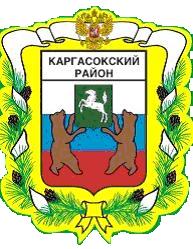 МУНИЦИПАЛЬНОЕ ОБРАЗОВАНИЕ «Каргасокский район»ТОМСКАЯ ОБЛАСТЬАДМИНИСТРАЦИЯ КАРГАСОКСКОГО РАЙОНАУТВЕРЖДЕНОпостановлением АдминистрацииКаргасокского районаот 08.04.2020 № 77Приложение 1МУНИЦИПАЛЬНАЯ ПРОГРАММА«ПОВЫШЕНИЕ ЭНЕРГОЭФФЕКТИВНОСТИ В МУНИЦИПАЛЬНОМ ОБРАЗОВАНИИ «КАРГАСОКСКИЙ РАЙОН»»ПАСПОРТ МУНИЦИПАЛЬНОЙ ПРОГРАММЫУТВЕРЖДЕНОпостановлением АдминистрацииКаргасокского районаот 08.04.2020 № 77Приложение 2Раздел V. Система мероприятий Программы и ее ресурсное обеспечение5.2. Ресурсное обеспечение ПрограммыОбъем требуемого финансирования Программы составляет 134 216,36 тыс. руб., в том числе средства бюджета МО «Каргасокский район» составляют 76 783,58 тыс. руб., внебюджетные средства составляют 1 200,0 тыс. руб.УТВЕРЖДЕНОпостановлением АдминистрацииКаргасокского районаот 08.04.2020 № 77Приложение 3Ресурсное обеспечение ПрограммыТаблица № 5.1.УТВЕРЖДЕНОпостановлением АдминистрацииКаргасокского районаот 08.04.2020 № 77Приложение 4РЕСУРСНОЕ ОБЕСПЕЧЕНИЕРЕАЛИЗАЦИИ МУНИЦИПАЛЬНОЙ ПРОГРАММЫ ЗА СЧЕТ СРЕДСТВ БЮДЖЕТАМУНИЦИПАЛЬНОГО ОБРАЗОВАНИЯ «КАРГАСОКСКИЙ РАЙОН»ПО ГЛАВНЫМ РАСПОРЯДИТЕЛЯМ БЮДЖЕТНЫХ СРЕДСТВТаблица № 5.2.УТВЕРЖДЕНОпостановлением АдминистрацииКаргасокского районаот 08.04.2020 № 77Приложение 5Приложение 2 к муниципальной программе «Повышение энергоэффективности в муниципальном образовании Каргасокский район» Подпрограмма 2 «Повышение энергетической эффективности в ЖКХ Каргасокского района»Паспорт ПодпрограммыУТВЕРЖДЕНОпостановлением АдминистрацииКаргасокского районаот 08.04.2020 № 77Приложение 6III. Система мероприятий подпрограммы 2 и ее ресурсное обеспечениеОбъем требуемого финансирования подпрограммы 2:УТВЕРЖДЕНОпостановлением АдминистрацииКаргасокского районаот 08.04.2020 № 77Приложение 7Перечень основных мероприятий и ресурсное обеспечение подпрограммы 2 ПрограммыТаблица № 2.УТВЕРЖДЕНОпостановлением АдминистрацииКаргасокского районаот 08.04.2020 № 77Приложение 8ОБЕСПЕЧИВАЮЩАЯ ПОДПРОГРАММА2. Задачи, показатели и ресурсное обеспечение реализации обеспечивающей подпрограммыТаблица №1. ПОСТАНОВЛЕНИЕПОСТАНОВЛЕНИЕПОСТАНОВЛЕНИЕПОСТАНОВЛЕНИЕПОСТАНОВЛЕНИЕ08.04.2020   № 77с. Каргасокс. Каргасокс. Каргасокс. КаргасокО внесении изменений в Постановление Администрации Каргасокского района от 13.10.2015 №154 «Об утверждении муниципальной программы «Повышение энергоэффективности в муниципальном образовании «Каргасокский район»О внесении изменений в Постановление Администрации Каргасокского района от 13.10.2015 №154 «Об утверждении муниципальной программы «Повышение энергоэффективности в муниципальном образовании «Каргасокский район»О внесении изменений в Постановление Администрации Каргасокского района от 13.10.2015 №154 «Об утверждении муниципальной программы «Повышение энергоэффективности в муниципальном образовании «Каргасокский район»В соответствии с постановлением Администрации Каргасокского района от 20.01.2015 №11 «Об утверждении Порядка принятия решений о разработке муниципальных программ муниципального образования «Каргасокский район», их формирования и реализации», целях приведения состава мероприятий и объемов финансирования программных мероприятий в соответствие с решением Думы Каргасокского района от 25.12.2019 г. № 277 «О бюджете муниципального образования «Каргасокский район» на 2020 год и на плановый период 2021 и 2022 годов», с учетом результатов общественного обсуждения о внесении изменений в муниципальную программу «Повышение энергоэффективности в муниципальном образовании «Каргасокский район», проведенного с 25 февраля 2020 года по 06 марта 2020 года,Администрация Каргасокского района постановляет:1. Внести следующие изменения в муниципальную программу «Повышение энергоэффективности в муниципальном образовании «Каргасокский район», утвержденную Постановлением Администрации Каргасокского района от 13.10.2015 №154 «Об утверждении муниципальной программы «Повышение энергоэффективности в муниципальном образовании «Каргасокский район» (далее по тексту - Программа):1) В Паспорте Программы графу «Объемы и источники финансирования Программы (с детализацией по годам реализации Программы) тыс. руб.» изложить в новой редакции согласно приложению 1 к настоящему Постановлению.2) В разделе V Программы «Система мероприятий Программы и ее ресурсное обеспечение»:- в пункте 5.2. «Ресурсное обеспечение Программы» первый абзац изложить в новой редакции согласно приложению 2 к настоящему Постановлению;- таблицу 5.1. «Ресурсное обеспечение Программы» изложить в новой редакции согласно приложению 3 к настоящему Постановлению;- таблицу 5.2. «Ресурсное обеспечение реализации муниципальной программы за счет средств бюджета муниципального образования «Каргасокский район» по главным распорядителям бюджетных средств» изложить в новой редакции согласно приложению 4 к настоящему Постановлению.3) В Подпрограмме 2 «Повышение энергетической эффективности в ЖКХ Каргасокского района» (приложение 2 к Программе):- В Паспорте подпрограммы 2 графу «Объемы и источники финансирования подпрограммы (с детализацией по годам реализации подпрограммы) тыс. руб.» изложить в новой редакции согласно приложению 5 к настоящему Постановлению;- в разделе III «Система мероприятий подпрограммы 2 и ее ресурсное обеспечение» таблицу «Объем требуемого финансирования подпрограммы 2» изложить в новой редакции согласно приложению 6 к настоящему Постановлению;- таблицу 2 «Перечень основных мероприятий и ресурсное обеспечение подпрограммы 2 Программы» изложить в новой редакции согласно приложению 7 к настоящему Постановлению; 4) Таблицу 1 «Задачи, показатели и ресурсное обеспечение реализации обеспечивающей подпрограммы» Обеспечивающей программы (приложение 4 к Программе) изложить в новой редакции согласно приложению 8 к настоящему Постановлению.2. Настоящее постановление вступает в силу со дня официального опубликования (обнародования) в порядке, предусмотренном Уставом муниципального образования «Каргасокский район».В соответствии с постановлением Администрации Каргасокского района от 20.01.2015 №11 «Об утверждении Порядка принятия решений о разработке муниципальных программ муниципального образования «Каргасокский район», их формирования и реализации», целях приведения состава мероприятий и объемов финансирования программных мероприятий в соответствие с решением Думы Каргасокского района от 25.12.2019 г. № 277 «О бюджете муниципального образования «Каргасокский район» на 2020 год и на плановый период 2021 и 2022 годов», с учетом результатов общественного обсуждения о внесении изменений в муниципальную программу «Повышение энергоэффективности в муниципальном образовании «Каргасокский район», проведенного с 25 февраля 2020 года по 06 марта 2020 года,Администрация Каргасокского района постановляет:1. Внести следующие изменения в муниципальную программу «Повышение энергоэффективности в муниципальном образовании «Каргасокский район», утвержденную Постановлением Администрации Каргасокского района от 13.10.2015 №154 «Об утверждении муниципальной программы «Повышение энергоэффективности в муниципальном образовании «Каргасокский район» (далее по тексту - Программа):1) В Паспорте Программы графу «Объемы и источники финансирования Программы (с детализацией по годам реализации Программы) тыс. руб.» изложить в новой редакции согласно приложению 1 к настоящему Постановлению.2) В разделе V Программы «Система мероприятий Программы и ее ресурсное обеспечение»:- в пункте 5.2. «Ресурсное обеспечение Программы» первый абзац изложить в новой редакции согласно приложению 2 к настоящему Постановлению;- таблицу 5.1. «Ресурсное обеспечение Программы» изложить в новой редакции согласно приложению 3 к настоящему Постановлению;- таблицу 5.2. «Ресурсное обеспечение реализации муниципальной программы за счет средств бюджета муниципального образования «Каргасокский район» по главным распорядителям бюджетных средств» изложить в новой редакции согласно приложению 4 к настоящему Постановлению.3) В Подпрограмме 2 «Повышение энергетической эффективности в ЖКХ Каргасокского района» (приложение 2 к Программе):- В Паспорте подпрограммы 2 графу «Объемы и источники финансирования подпрограммы (с детализацией по годам реализации подпрограммы) тыс. руб.» изложить в новой редакции согласно приложению 5 к настоящему Постановлению;- в разделе III «Система мероприятий подпрограммы 2 и ее ресурсное обеспечение» таблицу «Объем требуемого финансирования подпрограммы 2» изложить в новой редакции согласно приложению 6 к настоящему Постановлению;- таблицу 2 «Перечень основных мероприятий и ресурсное обеспечение подпрограммы 2 Программы» изложить в новой редакции согласно приложению 7 к настоящему Постановлению; 4) Таблицу 1 «Задачи, показатели и ресурсное обеспечение реализации обеспечивающей подпрограммы» Обеспечивающей программы (приложение 4 к Программе) изложить в новой редакции согласно приложению 8 к настоящему Постановлению.2. Настоящее постановление вступает в силу со дня официального опубликования (обнародования) в порядке, предусмотренном Уставом муниципального образования «Каргасокский район».В соответствии с постановлением Администрации Каргасокского района от 20.01.2015 №11 «Об утверждении Порядка принятия решений о разработке муниципальных программ муниципального образования «Каргасокский район», их формирования и реализации», целях приведения состава мероприятий и объемов финансирования программных мероприятий в соответствие с решением Думы Каргасокского района от 25.12.2019 г. № 277 «О бюджете муниципального образования «Каргасокский район» на 2020 год и на плановый период 2021 и 2022 годов», с учетом результатов общественного обсуждения о внесении изменений в муниципальную программу «Повышение энергоэффективности в муниципальном образовании «Каргасокский район», проведенного с 25 февраля 2020 года по 06 марта 2020 года,Администрация Каргасокского района постановляет:1. Внести следующие изменения в муниципальную программу «Повышение энергоэффективности в муниципальном образовании «Каргасокский район», утвержденную Постановлением Администрации Каргасокского района от 13.10.2015 №154 «Об утверждении муниципальной программы «Повышение энергоэффективности в муниципальном образовании «Каргасокский район» (далее по тексту - Программа):1) В Паспорте Программы графу «Объемы и источники финансирования Программы (с детализацией по годам реализации Программы) тыс. руб.» изложить в новой редакции согласно приложению 1 к настоящему Постановлению.2) В разделе V Программы «Система мероприятий Программы и ее ресурсное обеспечение»:- в пункте 5.2. «Ресурсное обеспечение Программы» первый абзац изложить в новой редакции согласно приложению 2 к настоящему Постановлению;- таблицу 5.1. «Ресурсное обеспечение Программы» изложить в новой редакции согласно приложению 3 к настоящему Постановлению;- таблицу 5.2. «Ресурсное обеспечение реализации муниципальной программы за счет средств бюджета муниципального образования «Каргасокский район» по главным распорядителям бюджетных средств» изложить в новой редакции согласно приложению 4 к настоящему Постановлению.3) В Подпрограмме 2 «Повышение энергетической эффективности в ЖКХ Каргасокского района» (приложение 2 к Программе):- В Паспорте подпрограммы 2 графу «Объемы и источники финансирования подпрограммы (с детализацией по годам реализации подпрограммы) тыс. руб.» изложить в новой редакции согласно приложению 5 к настоящему Постановлению;- в разделе III «Система мероприятий подпрограммы 2 и ее ресурсное обеспечение» таблицу «Объем требуемого финансирования подпрограммы 2» изложить в новой редакции согласно приложению 6 к настоящему Постановлению;- таблицу 2 «Перечень основных мероприятий и ресурсное обеспечение подпрограммы 2 Программы» изложить в новой редакции согласно приложению 7 к настоящему Постановлению; 4) Таблицу 1 «Задачи, показатели и ресурсное обеспечение реализации обеспечивающей подпрограммы» Обеспечивающей программы (приложение 4 к Программе) изложить в новой редакции согласно приложению 8 к настоящему Постановлению.2. Настоящее постановление вступает в силу со дня официального опубликования (обнародования) в порядке, предусмотренном Уставом муниципального образования «Каргасокский район».В соответствии с постановлением Администрации Каргасокского района от 20.01.2015 №11 «Об утверждении Порядка принятия решений о разработке муниципальных программ муниципального образования «Каргасокский район», их формирования и реализации», целях приведения состава мероприятий и объемов финансирования программных мероприятий в соответствие с решением Думы Каргасокского района от 25.12.2019 г. № 277 «О бюджете муниципального образования «Каргасокский район» на 2020 год и на плановый период 2021 и 2022 годов», с учетом результатов общественного обсуждения о внесении изменений в муниципальную программу «Повышение энергоэффективности в муниципальном образовании «Каргасокский район», проведенного с 25 февраля 2020 года по 06 марта 2020 года,Администрация Каргасокского района постановляет:1. Внести следующие изменения в муниципальную программу «Повышение энергоэффективности в муниципальном образовании «Каргасокский район», утвержденную Постановлением Администрации Каргасокского района от 13.10.2015 №154 «Об утверждении муниципальной программы «Повышение энергоэффективности в муниципальном образовании «Каргасокский район» (далее по тексту - Программа):1) В Паспорте Программы графу «Объемы и источники финансирования Программы (с детализацией по годам реализации Программы) тыс. руб.» изложить в новой редакции согласно приложению 1 к настоящему Постановлению.2) В разделе V Программы «Система мероприятий Программы и ее ресурсное обеспечение»:- в пункте 5.2. «Ресурсное обеспечение Программы» первый абзац изложить в новой редакции согласно приложению 2 к настоящему Постановлению;- таблицу 5.1. «Ресурсное обеспечение Программы» изложить в новой редакции согласно приложению 3 к настоящему Постановлению;- таблицу 5.2. «Ресурсное обеспечение реализации муниципальной программы за счет средств бюджета муниципального образования «Каргасокский район» по главным распорядителям бюджетных средств» изложить в новой редакции согласно приложению 4 к настоящему Постановлению.3) В Подпрограмме 2 «Повышение энергетической эффективности в ЖКХ Каргасокского района» (приложение 2 к Программе):- В Паспорте подпрограммы 2 графу «Объемы и источники финансирования подпрограммы (с детализацией по годам реализации подпрограммы) тыс. руб.» изложить в новой редакции согласно приложению 5 к настоящему Постановлению;- в разделе III «Система мероприятий подпрограммы 2 и ее ресурсное обеспечение» таблицу «Объем требуемого финансирования подпрограммы 2» изложить в новой редакции согласно приложению 6 к настоящему Постановлению;- таблицу 2 «Перечень основных мероприятий и ресурсное обеспечение подпрограммы 2 Программы» изложить в новой редакции согласно приложению 7 к настоящему Постановлению; 4) Таблицу 1 «Задачи, показатели и ресурсное обеспечение реализации обеспечивающей подпрограммы» Обеспечивающей программы (приложение 4 к Программе) изложить в новой редакции согласно приложению 8 к настоящему Постановлению.2. Настоящее постановление вступает в силу со дня официального опубликования (обнародования) в порядке, предусмотренном Уставом муниципального образования «Каргасокский район».В соответствии с постановлением Администрации Каргасокского района от 20.01.2015 №11 «Об утверждении Порядка принятия решений о разработке муниципальных программ муниципального образования «Каргасокский район», их формирования и реализации», целях приведения состава мероприятий и объемов финансирования программных мероприятий в соответствие с решением Думы Каргасокского района от 25.12.2019 г. № 277 «О бюджете муниципального образования «Каргасокский район» на 2020 год и на плановый период 2021 и 2022 годов», с учетом результатов общественного обсуждения о внесении изменений в муниципальную программу «Повышение энергоэффективности в муниципальном образовании «Каргасокский район», проведенного с 25 февраля 2020 года по 06 марта 2020 года,Администрация Каргасокского района постановляет:1. Внести следующие изменения в муниципальную программу «Повышение энергоэффективности в муниципальном образовании «Каргасокский район», утвержденную Постановлением Администрации Каргасокского района от 13.10.2015 №154 «Об утверждении муниципальной программы «Повышение энергоэффективности в муниципальном образовании «Каргасокский район» (далее по тексту - Программа):1) В Паспорте Программы графу «Объемы и источники финансирования Программы (с детализацией по годам реализации Программы) тыс. руб.» изложить в новой редакции согласно приложению 1 к настоящему Постановлению.2) В разделе V Программы «Система мероприятий Программы и ее ресурсное обеспечение»:- в пункте 5.2. «Ресурсное обеспечение Программы» первый абзац изложить в новой редакции согласно приложению 2 к настоящему Постановлению;- таблицу 5.1. «Ресурсное обеспечение Программы» изложить в новой редакции согласно приложению 3 к настоящему Постановлению;- таблицу 5.2. «Ресурсное обеспечение реализации муниципальной программы за счет средств бюджета муниципального образования «Каргасокский район» по главным распорядителям бюджетных средств» изложить в новой редакции согласно приложению 4 к настоящему Постановлению.3) В Подпрограмме 2 «Повышение энергетической эффективности в ЖКХ Каргасокского района» (приложение 2 к Программе):- В Паспорте подпрограммы 2 графу «Объемы и источники финансирования подпрограммы (с детализацией по годам реализации подпрограммы) тыс. руб.» изложить в новой редакции согласно приложению 5 к настоящему Постановлению;- в разделе III «Система мероприятий подпрограммы 2 и ее ресурсное обеспечение» таблицу «Объем требуемого финансирования подпрограммы 2» изложить в новой редакции согласно приложению 6 к настоящему Постановлению;- таблицу 2 «Перечень основных мероприятий и ресурсное обеспечение подпрограммы 2 Программы» изложить в новой редакции согласно приложению 7 к настоящему Постановлению; 4) Таблицу 1 «Задачи, показатели и ресурсное обеспечение реализации обеспечивающей подпрограммы» Обеспечивающей программы (приложение 4 к Программе) изложить в новой редакции согласно приложению 8 к настоящему Постановлению.2. Настоящее постановление вступает в силу со дня официального опубликования (обнародования) в порядке, предусмотренном Уставом муниципального образования «Каргасокский район».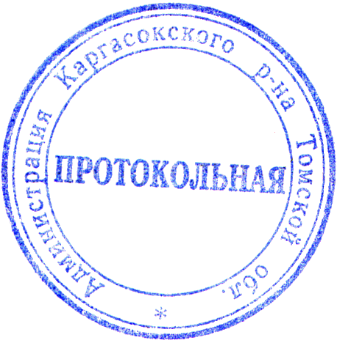 Глава Каргасокского района                                                                          А.П. АщеуловГлава Каргасокского района                                                                          А.П. АщеуловГлава Каргасокского района                                                                          А.П. АщеуловГлава Каргасокского района                                                                          А.П. АщеуловГлава Каргасокского района                                                                          А.П. АщеуловГлава Каргасокского района                                                                          А.П. АщеуловС.В. Монголин2-18-84С.В. Монголин2-18-84Объемы и источники финансирования Программы (с детализацией по годам реализации Программы) тыс. руб.ИсточникиВсего2016год2017год2018год2019год2020 год2021годОбъемы и источники финансирования Программы (с детализацией по годам реализации Программы) тыс. руб.Федеральный бюджет0000000Объемы и источники финансирования Программы (с детализацией по годам реализации Программы) тыс. руб.Областной бюджет56 232,782 772,52 969,381 303,15 571,821 385,0022 231,00Объемы и источники финансирования Программы (с детализацией по годам реализации Программы) тыс. руб.Местные бюджеты76 783,589 253,9913 297,089 467,19 949,1916 147,7618 668,46Объемы и источники финансирования Программы (с детализацией по годам реализации Программы) тыс. руб.Внебюджетные источники1 200,00,0100,0200,0200,0350,0350,0Объемы и источники финансирования Программы (с детализацией по годам реализации Программы) тыс. руб.Всего по источникам134 216,3612 026,4916 366,4610 970,215 720,9937 882,7641 249,46№ п/пНаименование задачи муниципальной программыСрок реализацииОбъем финансирования, тыс. рублей                                                                                                                                     В том числе за счет средств, тыс. руб.В том числе за счет средств, тыс. руб.В том числе за счет средств, тыс. руб.В том числе за счет средств, тыс. руб.Соисполнитель№ п/пНаименование задачи муниципальной программыСрок реализацииОбъем финансирования, тыс. рублей                                                                                                                                     федерального бюджета (по согласованию)областного бюджета (по согласованию)местного бюджетавнебюджетных источников (по согласованию)Соисполнитель1234567891Задача 1.  Энергосбережение в социальной сфереЗадача 1.  Энергосбережение в социальной сфереЗадача 1.  Энергосбережение в социальной сфереЗадача 1.  Энергосбережение в социальной сфереЗадача 1.  Энергосбережение в социальной сфереЗадача 1.  Энергосбережение в социальной сфереЗадача 1.  Энергосбережение в социальной сфереЗадача 1.  Энергосбережение в социальной сфере1.1Эффективное использование энергоресурсов в социальной сфере Каргасокского района»Всего2 000,0002 000,00УООП и П, Отдел культуры и туризма1.1Эффективное использование энергоресурсов в социальной сфере Каргасокского района»2016 год00000УООП и П, Отдел культуры и туризма1.1Эффективное использование энергоресурсов в социальной сфере Каргасокского района»2017 год00000УООП и П, Отдел культуры и туризма1.1Эффективное использование энергоресурсов в социальной сфере Каргасокского района»2018 год00000УООП и П, Отдел культуры и туризма1.1Эффективное использование энергоресурсов в социальной сфере Каргасокского района»2019 год00000УООП и П, Отдел культуры и туризма1.1Эффективное использование энергоресурсов в социальной сфере Каргасокского района»2020 год00000УООП и П, Отдел культуры и туризма1.1Эффективное использование энергоресурсов в социальной сфере Каргасокского района»2021 год2 000,0002 000,00УООП и П, Отдел культуры и туризма2.Задача 2. Энергосбережение в жилищно-коммунальном хозяйствеЗадача 2. Энергосбережение в жилищно-коммунальном хозяйствеЗадача 2. Энергосбережение в жилищно-коммунальном хозяйствеЗадача 2. Энергосбережение в жилищно-коммунальном хозяйствеЗадача 2. Энергосбережение в жилищно-коммунальном хозяйствеЗадача 2. Энергосбережение в жилищно-коммунальном хозяйствеЗадача 2. Энергосбережение в жилищно-коммунальном хозяйствеЗадача 2. Энергосбережение в жилищно-коммунальном хозяйстве2.1.Повышение энергетической эффективности в ЖКХ Каргасокского районавсего92 843,90056 232,7835 611,121 000,00МКУ УЖКХ и КС, УФ АКР, ОМСУ, ОКК2.1.Повышение энергетической эффективности в ЖКХ Каргасокского района2016 г.5 851,4202 772,503 078,920МКУ УЖКХ и КС, УФ АКР, ОМСУ, ОКК2.1.Повышение энергетической эффективности в ЖКХ Каргасокского района2017 г.9 997,0602 969,386 927,68100,00МКУ УЖКХ и КС, УФ АКР, ОМСУ, ОКК2.1.Повышение энергетической эффективности в ЖКХ Каргасокского района2018 г.4 503,1001 303,103 000,00200,00МКУ УЖКХ и КС, УФ АКР, ОМСУ, ОКК2.1.Повышение энергетической эффективности в ЖКХ Каргасокского района2019 г.9 271,8005 571,803 500,00200,00МКУ УЖКХ и КС, УФ АКР, ОМСУ, ОКК2.1.Повышение энергетической эффективности в ЖКХ Каргасокского района2020 г.31 187,56021 385,009 552,56250,00МКУ УЖКХ и КС, УФ АКР, ОМСУ, ОКК2.1.Повышение энергетической эффективности в ЖКХ Каргасокского района2021 г.32 032,96022 231,009 551,96250,00МКУ УЖКХ и КС, УФ АКР, ОМСУ, ОКК3Задача 3. Энергосбережение в транспортном комплексе Задача 3. Энергосбережение в транспортном комплексе Задача 3. Энергосбережение в транспортном комплексе Задача 3. Энергосбережение в транспортном комплексе Задача 3. Энергосбережение в транспортном комплексе Задача 3. Энергосбережение в транспортном комплексе Задача 3. Энергосбережение в транспортном комплексе Задача 3. Энергосбережение в транспортном комплексе 3.1.Повышение энергетической эффективности в транспортном комплексеВсего700,000500,0200,0АКР, ОМСУ, МУП «Каргасокское АТП»3.1.Повышение энергетической эффективности в транспортном комплексе2016 год00000АКР, ОМСУ, МУП «Каргасокское АТП»3.1.Повышение энергетической эффективности в транспортном комплексе2017 год00000АКР, ОМСУ, МУП «Каргасокское АТП»3.1.Повышение энергетической эффективности в транспортном комплексе2018 год00000АКР, ОМСУ, МУП «Каргасокское АТП»3.1.Повышение энергетической эффективности в транспортном комплексе2019 год00000АКР, ОМСУ, МУП «Каргасокское АТП»3.1.Повышение энергетической эффективности в транспортном комплексе2020 год100,0000100,0АКР, ОМСУ, МУП «Каргасокское АТП»3.1.Повышение энергетической эффективности в транспортном комплексе2021 год600,000500,0100,0АКР, ОМСУ, МУП «Каргасокское АТП»4.Обеспечивающая подпрограммаОбеспечивающая подпрограммаОбеспечивающая подпрограммаОбеспечивающая подпрограммаОбеспечивающая подпрограммаОбеспечивающая подпрограммаОбеспечивающая подпрограммаОбеспечивающая подпрограмма4.1.Обеспечение реализации Программы Всего38 672,460038 672,460МКУ УЖКХ и КС4.1.Обеспечение реализации Программы 2016 год6 175,07006 175,070МКУ УЖКХ и КС4.1.Обеспечение реализации Программы 2017 год6 369,4006 369,40МКУ УЖКХ и КС4.1.Обеспечение реализации Программы 2018 год6 467,1006 467,10МКУ УЖКХ и КС4.1.Обеспечение реализации Программы 2019 год6 449,19006 449,190МКУ УЖКХ и КС4.1.Обеспечение реализации Программы 2020 год6 595,2006 595,20МКУ УЖКХ и КС4.1.Обеспечение реализации Программы 2021 год6 616,5006 616,50МКУ УЖКХ и КСИтого по ПрограммеИтого по ПрограммеВсего134 216,36056 232,7876 783,581 200,0ХИтого по ПрограммеИтого по Программе2016 год12 026,4902 772,509 253,990ХИтого по ПрограммеИтого по Программе2017 год16 366,4602 969,3813 297,08100,0ХИтого по ПрограммеИтого по Программе2018 год10 970,201 303,109 467,10200,0ХИтого по ПрограммеИтого по Программе2019 год15 720,9905 571,809 949,19200,0ХИтого по ПрограммеИтого по Программе2020 год37 882,76021 385,0016 147,76350,0ХИтого по ПрограммеИтого по Программе2021 год41 249,46022 231,0018 668,46350,0Х№ п/пНаименование подпрограммы, задачи, мероприятия муниципальной программыНаименование подпрограммы, задачи, мероприятия муниципальной программыНаименование подпрограммы, задачи, мероприятия муниципальной программыСрок исполненияОбъем бюджетных ассигнований (тыс. рублей)Главные распорядители средств бюджетных средств (ГРБС) - ответственный исполнитель, соисполнитель, участникГлавные распорядители средств бюджетных средств (ГРБС) - ответственный исполнитель, соисполнитель, участникГлавные распорядители средств бюджетных средств (ГРБС) - ответственный исполнитель, соисполнитель, участникГлавные распорядители средств бюджетных средств (ГРБС) - ответственный исполнитель, соисполнитель, участникГлавные распорядители средств бюджетных средств (ГРБС) - ответственный исполнитель, соисполнитель, участник№ п/пНаименование подпрограммы, задачи, мероприятия муниципальной программыНаименование подпрограммы, задачи, мероприятия муниципальной программыНаименование подпрограммы, задачи, мероприятия муниципальной программыСрок исполненияОбъем бюджетных ассигнований (тыс. рублей)МКУ УЖКХи КСУОО и ПОтдел культуры и туризмаАКРУФ АКР12223456789Подпрограмма 1 «Эффективное использование энергоресурсов в социальной сфере Каргасокского района»Подпрограмма 1 «Эффективное использование энергоресурсов в социальной сфере Каргасокского района»Подпрограмма 1 «Эффективное использование энергоресурсов в социальной сфере Каргасокского района»Подпрограмма 1 «Эффективное использование энергоресурсов в социальной сфере Каргасокского района»Подпрограмма 1 «Эффективное использование энергоресурсов в социальной сфере Каргасокского района»Подпрограмма 1 «Эффективное использование энергоресурсов в социальной сфере Каргасокского района»Подпрограмма 1 «Эффективное использование энергоресурсов в социальной сфере Каргасокского района»Подпрограмма 1 «Эффективное использование энергоресурсов в социальной сфере Каргасокского района»Подпрограмма 1 «Эффективное использование энергоресурсов в социальной сфере Каргасокского района»Подпрограмма 1 «Эффективное использование энергоресурсов в социальной сфере Каргасокского района»Подпрограмма 1 «Эффективное использование энергоресурсов в социальной сфере Каргасокского района»1.Задача 1. Выполнение требований действующего законодательства в области энергосбережения и повышения энергетических ресурсовЗадача 1. Выполнение требований действующего законодательства в области энергосбережения и повышения энергетических ресурсовЗадача 1. Выполнение требований действующего законодательства в области энергосбережения и повышения энергетических ресурсовЗадача 1. Выполнение требований действующего законодательства в области энергосбережения и повышения энергетических ресурсовЗадача 1. Выполнение требований действующего законодательства в области энергосбережения и повышения энергетических ресурсовЗадача 1. Выполнение требований действующего законодательства в области энергосбережения и повышения энергетических ресурсовЗадача 1. Выполнение требований действующего законодательства в области энергосбережения и повышения энергетических ресурсовЗадача 1. Выполнение требований действующего законодательства в области энергосбережения и повышения энергетических ресурсовЗадача 1. Выполнение требований действующего законодательства в области энергосбережения и повышения энергетических ресурсовЗадача 1. Выполнение требований действующего законодательства в области энергосбережения и повышения энергетических ресурсов1.1.Основное мероприятие:Выполнение требований действующего законодательства в области энергосбережения и повышения энергетических ресурсовОсновное мероприятие:Выполнение требований действующего законодательства в области энергосбережения и повышения энергетических ресурсовОсновное мероприятие:Выполнение требований действующего законодательства в области энергосбережения и повышения энергетических ресурсовВсего, в т.ч.:800,00800,00001.1.Основное мероприятие:Выполнение требований действующего законодательства в области энергосбережения и повышения энергетических ресурсовОсновное мероприятие:Выполнение требований действующего законодательства в области энергосбережения и повышения энергетических ресурсовОсновное мероприятие:Выполнение требований действующего законодательства в области энергосбережения и повышения энергетических ресурсов2016 год0000001.1.Основное мероприятие:Выполнение требований действующего законодательства в области энергосбережения и повышения энергетических ресурсовОсновное мероприятие:Выполнение требований действующего законодательства в области энергосбережения и повышения энергетических ресурсовОсновное мероприятие:Выполнение требований действующего законодательства в области энергосбережения и повышения энергетических ресурсов2017 год0000001.1.Основное мероприятие:Выполнение требований действующего законодательства в области энергосбережения и повышения энергетических ресурсовОсновное мероприятие:Выполнение требований действующего законодательства в области энергосбережения и повышения энергетических ресурсовОсновное мероприятие:Выполнение требований действующего законодательства в области энергосбережения и повышения энергетических ресурсов2018 год0000001.1.Основное мероприятие:Выполнение требований действующего законодательства в области энергосбережения и повышения энергетических ресурсовОсновное мероприятие:Выполнение требований действующего законодательства в области энергосбережения и повышения энергетических ресурсовОсновное мероприятие:Выполнение требований действующего законодательства в области энергосбережения и повышения энергетических ресурсов2019 год0000001.1.Основное мероприятие:Выполнение требований действующего законодательства в области энергосбережения и повышения энергетических ресурсовОсновное мероприятие:Выполнение требований действующего законодательства в области энергосбережения и повышения энергетических ресурсовОсновное мероприятие:Выполнение требований действующего законодательства в области энергосбережения и повышения энергетических ресурсов2020 год0000001.1.Основное мероприятие:Выполнение требований действующего законодательства в области энергосбережения и повышения энергетических ресурсовОсновное мероприятие:Выполнение требований действующего законодательства в области энергосбережения и повышения энергетических ресурсовОсновное мероприятие:Выполнение требований действующего законодательства в области энергосбережения и повышения энергетических ресурсов2021 год800,00800,00001.1.1.Мероприятие 2:Внедрение (замена) средств и систем учета потребления энергоресурсов в МУМероприятие 2:Внедрение (замена) средств и систем учета потребления энергоресурсов в МУМероприятие 2:Внедрение (замена) средств и систем учета потребления энергоресурсов в МУВсего, в т.ч.:800,00800,00001.1.1.Мероприятие 2:Внедрение (замена) средств и систем учета потребления энергоресурсов в МУМероприятие 2:Внедрение (замена) средств и систем учета потребления энергоресурсов в МУМероприятие 2:Внедрение (замена) средств и систем учета потребления энергоресурсов в МУ2016 год0000001.1.1.Мероприятие 2:Внедрение (замена) средств и систем учета потребления энергоресурсов в МУМероприятие 2:Внедрение (замена) средств и систем учета потребления энергоресурсов в МУМероприятие 2:Внедрение (замена) средств и систем учета потребления энергоресурсов в МУ2017 год0000001.1.1.Мероприятие 2:Внедрение (замена) средств и систем учета потребления энергоресурсов в МУМероприятие 2:Внедрение (замена) средств и систем учета потребления энергоресурсов в МУМероприятие 2:Внедрение (замена) средств и систем учета потребления энергоресурсов в МУ2018 год0000001.1.1.Мероприятие 2:Внедрение (замена) средств и систем учета потребления энергоресурсов в МУМероприятие 2:Внедрение (замена) средств и систем учета потребления энергоресурсов в МУМероприятие 2:Внедрение (замена) средств и систем учета потребления энергоресурсов в МУ2019 год0000001.1.1.Мероприятие 2:Внедрение (замена) средств и систем учета потребления энергоресурсов в МУМероприятие 2:Внедрение (замена) средств и систем учета потребления энергоресурсов в МУМероприятие 2:Внедрение (замена) средств и систем учета потребления энергоресурсов в МУ2020 год0000001.1.1.Мероприятие 2:Внедрение (замена) средств и систем учета потребления энергоресурсов в МУМероприятие 2:Внедрение (замена) средств и систем учета потребления энергоресурсов в МУМероприятие 2:Внедрение (замена) средств и систем учета потребления энергоресурсов в МУ2021 год800,00800,00002.Задача 2. Снижение потребления энергоресурсов в МУ и ОМСУЗадача 2. Снижение потребления энергоресурсов в МУ и ОМСУЗадача 2. Снижение потребления энергоресурсов в МУ и ОМСУЗадача 2. Снижение потребления энергоресурсов в МУ и ОМСУЗадача 2. Снижение потребления энергоресурсов в МУ и ОМСУЗадача 2. Снижение потребления энергоресурсов в МУ и ОМСУЗадача 2. Снижение потребления энергоресурсов в МУ и ОМСУЗадача 2. Снижение потребления энергоресурсов в МУ и ОМСУЗадача 2. Снижение потребления энергоресурсов в МУ и ОМСУЗадача 2. Снижение потребления энергоресурсов в МУ и ОМСУ2.1.Основное мероприятие: Оптимизация режимов потребления энергоресурсов в МУ и ОМСУОсновное мероприятие: Оптимизация режимов потребления энергоресурсов в МУ и ОМСУОсновное мероприятие: Оптимизация режимов потребления энергоресурсов в МУ и ОМСУВсего, в т.ч.:1 200,00800,0400,0002.1.Основное мероприятие: Оптимизация режимов потребления энергоресурсов в МУ и ОМСУОсновное мероприятие: Оптимизация режимов потребления энергоресурсов в МУ и ОМСУОсновное мероприятие: Оптимизация режимов потребления энергоресурсов в МУ и ОМСУ2016 год0000002.1.Основное мероприятие: Оптимизация режимов потребления энергоресурсов в МУ и ОМСУОсновное мероприятие: Оптимизация режимов потребления энергоресурсов в МУ и ОМСУОсновное мероприятие: Оптимизация режимов потребления энергоресурсов в МУ и ОМСУ2017 год0000002.1.Основное мероприятие: Оптимизация режимов потребления энергоресурсов в МУ и ОМСУОсновное мероприятие: Оптимизация режимов потребления энергоресурсов в МУ и ОМСУОсновное мероприятие: Оптимизация режимов потребления энергоресурсов в МУ и ОМСУ2018 год0000002.1.Основное мероприятие: Оптимизация режимов потребления энергоресурсов в МУ и ОМСУОсновное мероприятие: Оптимизация режимов потребления энергоресурсов в МУ и ОМСУОсновное мероприятие: Оптимизация режимов потребления энергоресурсов в МУ и ОМСУ2019 год0000002.1.Основное мероприятие: Оптимизация режимов потребления энергоресурсов в МУ и ОМСУОсновное мероприятие: Оптимизация режимов потребления энергоресурсов в МУ и ОМСУОсновное мероприятие: Оптимизация режимов потребления энергоресурсов в МУ и ОМСУ2020 год0000002.1.Основное мероприятие: Оптимизация режимов потребления энергоресурсов в МУ и ОМСУОсновное мероприятие: Оптимизация режимов потребления энергоресурсов в МУ и ОМСУОсновное мероприятие: Оптимизация режимов потребления энергоресурсов в МУ и ОМСУ2021 год1 200,00800,0400,0002.1.1.Мероприятие 1:Внедрение энергоэффективной светотехники в МУМероприятие 1:Внедрение энергоэффективной светотехники в МУМероприятие 1:Внедрение энергоэффективной светотехники в МУВсего, в т.ч.:1 200,00800,0400,0002.1.1.Мероприятие 1:Внедрение энергоэффективной светотехники в МУМероприятие 1:Внедрение энергоэффективной светотехники в МУМероприятие 1:Внедрение энергоэффективной светотехники в МУ2016 год0000002.1.1.Мероприятие 1:Внедрение энергоэффективной светотехники в МУМероприятие 1:Внедрение энергоэффективной светотехники в МУМероприятие 1:Внедрение энергоэффективной светотехники в МУ2017 год0000002.1.1.Мероприятие 1:Внедрение энергоэффективной светотехники в МУМероприятие 1:Внедрение энергоэффективной светотехники в МУМероприятие 1:Внедрение энергоэффективной светотехники в МУ2018 год0000002.1.1.Мероприятие 1:Внедрение энергоэффективной светотехники в МУМероприятие 1:Внедрение энергоэффективной светотехники в МУМероприятие 1:Внедрение энергоэффективной светотехники в МУ2019 год0000002.1.1.Мероприятие 1:Внедрение энергоэффективной светотехники в МУМероприятие 1:Внедрение энергоэффективной светотехники в МУМероприятие 1:Внедрение энергоэффективной светотехники в МУ2020 год0000002.1.1.Мероприятие 1:Внедрение энергоэффективной светотехники в МУМероприятие 1:Внедрение энергоэффективной светотехники в МУМероприятие 1:Внедрение энергоэффективной светотехники в МУ2021 год1 200,00800,0400,000Итого по подпрограмме 1 «Эффективное использование энергоресурсов в социальной сфере Каргасокского района»Итого по подпрограмме 1 «Эффективное использование энергоресурсов в социальной сфере Каргасокского района»Итого по подпрограмме 1 «Эффективное использование энергоресурсов в социальной сфере Каргасокского района»Итого по подпрограмме 1 «Эффективное использование энергоресурсов в социальной сфере Каргасокского района»Всего, в т.ч.:2 000,001 600,0400,000Итого по подпрограмме 1 «Эффективное использование энергоресурсов в социальной сфере Каргасокского района»Итого по подпрограмме 1 «Эффективное использование энергоресурсов в социальной сфере Каргасокского района»Итого по подпрограмме 1 «Эффективное использование энергоресурсов в социальной сфере Каргасокского района»Итого по подпрограмме 1 «Эффективное использование энергоресурсов в социальной сфере Каргасокского района»2016 год000000Итого по подпрограмме 1 «Эффективное использование энергоресурсов в социальной сфере Каргасокского района»Итого по подпрограмме 1 «Эффективное использование энергоресурсов в социальной сфере Каргасокского района»Итого по подпрограмме 1 «Эффективное использование энергоресурсов в социальной сфере Каргасокского района»Итого по подпрограмме 1 «Эффективное использование энергоресурсов в социальной сфере Каргасокского района»2017 год000000Итого по подпрограмме 1 «Эффективное использование энергоресурсов в социальной сфере Каргасокского района»Итого по подпрограмме 1 «Эффективное использование энергоресурсов в социальной сфере Каргасокского района»Итого по подпрограмме 1 «Эффективное использование энергоресурсов в социальной сфере Каргасокского района»Итого по подпрограмме 1 «Эффективное использование энергоресурсов в социальной сфере Каргасокского района»2018 год000000Итого по подпрограмме 1 «Эффективное использование энергоресурсов в социальной сфере Каргасокского района»Итого по подпрограмме 1 «Эффективное использование энергоресурсов в социальной сфере Каргасокского района»Итого по подпрограмме 1 «Эффективное использование энергоресурсов в социальной сфере Каргасокского района»Итого по подпрограмме 1 «Эффективное использование энергоресурсов в социальной сфере Каргасокского района»2019 год000000Итого по подпрограмме 1 «Эффективное использование энергоресурсов в социальной сфере Каргасокского района»Итого по подпрограмме 1 «Эффективное использование энергоресурсов в социальной сфере Каргасокского района»Итого по подпрограмме 1 «Эффективное использование энергоресурсов в социальной сфере Каргасокского района»Итого по подпрограмме 1 «Эффективное использование энергоресурсов в социальной сфере Каргасокского района»2020 год000000Итого по подпрограмме 1 «Эффективное использование энергоресурсов в социальной сфере Каргасокского района»Итого по подпрограмме 1 «Эффективное использование энергоресурсов в социальной сфере Каргасокского района»Итого по подпрограмме 1 «Эффективное использование энергоресурсов в социальной сфере Каргасокского района»Итого по подпрограмме 1 «Эффективное использование энергоресурсов в социальной сфере Каргасокского района»2021 год2 000,001 600,0400,000Подпрограмма 2 Повышение энергетической эффективности в ЖКХ Каргасокского районаПодпрограмма 2 Повышение энергетической эффективности в ЖКХ Каргасокского районаПодпрограмма 2 Повышение энергетической эффективности в ЖКХ Каргасокского районаПодпрограмма 2 Повышение энергетической эффективности в ЖКХ Каргасокского районаПодпрограмма 2 Повышение энергетической эффективности в ЖКХ Каргасокского районаПодпрограмма 2 Повышение энергетической эффективности в ЖКХ Каргасокского районаПодпрограмма 2 Повышение энергетической эффективности в ЖКХ Каргасокского районаПодпрограмма 2 Повышение энергетической эффективности в ЖКХ Каргасокского районаПодпрограмма 2 Повышение энергетической эффективности в ЖКХ Каргасокского районаПодпрограмма 2 Повышение энергетической эффективности в ЖКХ Каргасокского районаПодпрограмма 2 Повышение энергетической эффективности в ЖКХ Каргасокского района1.Задача 1. Повышение энергетической эффективности в коммунальных системах и обеспечение надежности функционирования коммунального комплексаЗадача 1. Повышение энергетической эффективности в коммунальных системах и обеспечение надежности функционирования коммунального комплексаЗадача 1. Повышение энергетической эффективности в коммунальных системах и обеспечение надежности функционирования коммунального комплексаЗадача 1. Повышение энергетической эффективности в коммунальных системах и обеспечение надежности функционирования коммунального комплексаЗадача 1. Повышение энергетической эффективности в коммунальных системах и обеспечение надежности функционирования коммунального комплексаЗадача 1. Повышение энергетической эффективности в коммунальных системах и обеспечение надежности функционирования коммунального комплексаЗадача 1. Повышение энергетической эффективности в коммунальных системах и обеспечение надежности функционирования коммунального комплексаЗадача 1. Повышение энергетической эффективности в коммунальных системах и обеспечение надежности функционирования коммунального комплексаЗадача 1. Повышение энергетической эффективности в коммунальных системах и обеспечение надежности функционирования коммунального комплексаЗадача 1. Повышение энергетической эффективности в коммунальных системах и обеспечение надежности функционирования коммунального комплекса1.1.Основное мероприятие:Повышение энергетической эффективности в коммунальных системах и подготовка объектов ЖКХ к безаварийному прохождению отопительного сезонаОсновное мероприятие:Повышение энергетической эффективности в коммунальных системах и подготовка объектов ЖКХ к безаварийному прохождению отопительного сезонаОсновное мероприятие:Повышение энергетической эффективности в коммунальных системах и подготовка объектов ЖКХ к безаварийному прохождению отопительного сезонаВсего, в т.ч.:34 411,1216 104,520017 627,68678,921.1.Основное мероприятие:Повышение энергетической эффективности в коммунальных системах и подготовка объектов ЖКХ к безаварийному прохождению отопительного сезонаОсновное мероприятие:Повышение энергетической эффективности в коммунальных системах и подготовка объектов ЖКХ к безаварийному прохождению отопительного сезонаОсновное мероприятие:Повышение энергетической эффективности в коммунальных системах и подготовка объектов ЖКХ к безаварийному прохождению отопительного сезона2016 г.3 078,922 400,0000678,921.1.Основное мероприятие:Повышение энергетической эффективности в коммунальных системах и подготовка объектов ЖКХ к безаварийному прохождению отопительного сезонаОсновное мероприятие:Повышение энергетической эффективности в коммунальных системах и подготовка объектов ЖКХ к безаварийному прохождению отопительного сезонаОсновное мероприятие:Повышение энергетической эффективности в коммунальных системах и подготовка объектов ЖКХ к безаварийному прохождению отопительного сезона2017 г.6 927,680006 927,6801.1.Основное мероприятие:Повышение энергетической эффективности в коммунальных системах и подготовка объектов ЖКХ к безаварийному прохождению отопительного сезонаОсновное мероприятие:Повышение энергетической эффективности в коммунальных системах и подготовка объектов ЖКХ к безаварийному прохождению отопительного сезонаОсновное мероприятие:Повышение энергетической эффективности в коммунальных системах и подготовка объектов ЖКХ к безаварийному прохождению отопительного сезона2018 г.3 000,00003 000,001.1.Основное мероприятие:Повышение энергетической эффективности в коммунальных системах и подготовка объектов ЖКХ к безаварийному прохождению отопительного сезонаОсновное мероприятие:Повышение энергетической эффективности в коммунальных системах и подготовка объектов ЖКХ к безаварийному прохождению отопительного сезонаОсновное мероприятие:Повышение энергетической эффективности в коммунальных системах и подготовка объектов ЖКХ к безаварийному прохождению отопительного сезона2019 г.3 000,00003 000,001.1.Основное мероприятие:Повышение энергетической эффективности в коммунальных системах и подготовка объектов ЖКХ к безаварийному прохождению отопительного сезонаОсновное мероприятие:Повышение энергетической эффективности в коммунальных системах и подготовка объектов ЖКХ к безаварийному прохождению отопительного сезонаОсновное мероприятие:Повышение энергетической эффективности в коммунальных системах и подготовка объектов ЖКХ к безаварийному прохождению отопительного сезона2020 г.9 352,567 152,56002 200,001.1.Основное мероприятие:Повышение энергетической эффективности в коммунальных системах и подготовка объектов ЖКХ к безаварийному прохождению отопительного сезонаОсновное мероприятие:Повышение энергетической эффективности в коммунальных системах и подготовка объектов ЖКХ к безаварийному прохождению отопительного сезонаОсновное мероприятие:Повышение энергетической эффективности в коммунальных системах и подготовка объектов ЖКХ к безаварийному прохождению отопительного сезона2021 г.9 051,966 551,96002 500,001.1.1.Мероприятие 1:Строительство блочной модульной котельной в п. Геологический Каргасокского районаМероприятие 1:Строительство блочной модульной котельной в п. Геологический Каргасокского районаМероприятие 1:Строительство блочной модульной котельной в п. Геологический Каргасокского районаВсего, в т.ч.:12 754,5212 754,5200001.1.1.Мероприятие 1:Строительство блочной модульной котельной в п. Геологический Каргасокского районаМероприятие 1:Строительство блочной модульной котельной в п. Геологический Каргасокского районаМероприятие 1:Строительство блочной модульной котельной в п. Геологический Каргасокского района2016 г.0000001.1.1.Мероприятие 1:Строительство блочной модульной котельной в п. Геологический Каргасокского районаМероприятие 1:Строительство блочной модульной котельной в п. Геологический Каргасокского районаМероприятие 1:Строительство блочной модульной котельной в п. Геологический Каргасокского района2017 г.0000001.1.1.Мероприятие 1:Строительство блочной модульной котельной в п. Геологический Каргасокского районаМероприятие 1:Строительство блочной модульной котельной в п. Геологический Каргасокского районаМероприятие 1:Строительство блочной модульной котельной в п. Геологический Каргасокского района2018 г.0000001.1.1.Мероприятие 1:Строительство блочной модульной котельной в п. Геологический Каргасокского районаМероприятие 1:Строительство блочной модульной котельной в п. Геологический Каргасокского районаМероприятие 1:Строительство блочной модульной котельной в п. Геологический Каргасокского района2019 г.0000001.1.1.Мероприятие 1:Строительство блочной модульной котельной в п. Геологический Каргасокского районаМероприятие 1:Строительство блочной модульной котельной в п. Геологический Каргасокского районаМероприятие 1:Строительство блочной модульной котельной в п. Геологический Каргасокского района2020 г.6 202,566 202,5600001.1.1.Мероприятие 1:Строительство блочной модульной котельной в п. Геологический Каргасокского районаМероприятие 1:Строительство блочной модульной котельной в п. Геологический Каргасокского районаМероприятие 1:Строительство блочной модульной котельной в п. Геологический Каргасокского района2021 г.6 551,966 551,9600001.1.2.Мероприятие 2:Ремонт ветхих сетей теплоснабжения, водоснабжения, замена оборудования котельных, систем водоснабжения и водоотведенияМероприятие 2:Ремонт ветхих сетей теплоснабжения, водоснабжения, замена оборудования котельных, систем водоснабжения и водоотведенияМероприятие 2:Ремонт ветхих сетей теплоснабжения, водоснабжения, замена оборудования котельных, систем водоснабжения и водоотведенияВсего, в т.ч.:8 895,550008 216,63678,921.1.2.Мероприятие 2:Ремонт ветхих сетей теплоснабжения, водоснабжения, замена оборудования котельных, систем водоснабжения и водоотведенияМероприятие 2:Ремонт ветхих сетей теплоснабжения, водоснабжения, замена оборудования котельных, систем водоснабжения и водоотведенияМероприятие 2:Ремонт ветхих сетей теплоснабжения, водоснабжения, замена оборудования котельных, систем водоснабжения и водоотведения2016 г.678,920000678,921.1.2.Мероприятие 2:Ремонт ветхих сетей теплоснабжения, водоснабжения, замена оборудования котельных, систем водоснабжения и водоотведенияМероприятие 2:Ремонт ветхих сетей теплоснабжения, водоснабжения, замена оборудования котельных, систем водоснабжения и водоотведенияМероприятие 2:Ремонт ветхих сетей теплоснабжения, водоснабжения, замена оборудования котельных, систем водоснабжения и водоотведения2017 г.2 290,450002 290,4501.1.2.Мероприятие 2:Ремонт ветхих сетей теплоснабжения, водоснабжения, замена оборудования котельных, систем водоснабжения и водоотведенияМероприятие 2:Ремонт ветхих сетей теплоснабжения, водоснабжения, замена оборудования котельных, систем водоснабжения и водоотведенияМероприятие 2:Ремонт ветхих сетей теплоснабжения, водоснабжения, замена оборудования котельных, систем водоснабжения и водоотведения2018 г.2 133,450002 133,4501.1.2.Мероприятие 2:Ремонт ветхих сетей теплоснабжения, водоснабжения, замена оборудования котельных, систем водоснабжения и водоотведенияМероприятие 2:Ремонт ветхих сетей теплоснабжения, водоснабжения, замена оборудования котельных, систем водоснабжения и водоотведенияМероприятие 2:Ремонт ветхих сетей теплоснабжения, водоснабжения, замена оборудования котельных, систем водоснабжения и водоотведения2019 г.1 792,730001 792,7301.1.2.Мероприятие 2:Ремонт ветхих сетей теплоснабжения, водоснабжения, замена оборудования котельных, систем водоснабжения и водоотведенияМероприятие 2:Ремонт ветхих сетей теплоснабжения, водоснабжения, замена оборудования котельных, систем водоснабжения и водоотведенияМероприятие 2:Ремонт ветхих сетей теплоснабжения, водоснабжения, замена оборудования котельных, систем водоснабжения и водоотведения2020 г.1 000,00001 000,001.1.2.Мероприятие 2:Ремонт ветхих сетей теплоснабжения, водоснабжения, замена оборудования котельных, систем водоснабжения и водоотведенияМероприятие 2:Ремонт ветхих сетей теплоснабжения, водоснабжения, замена оборудования котельных, систем водоснабжения и водоотведенияМероприятие 2:Ремонт ветхих сетей теплоснабжения, водоснабжения, замена оборудования котельных, систем водоснабжения и водоотведения2021 г.1 000,00001 000,001.1.3Мероприятие 3:Ремонт ветхих сетей электроснабжения, замена оборудования в дизельных электростанцияхМероприятие 3:Ремонт ветхих сетей электроснабжения, замена оборудования в дизельных электростанцияхМероприятие 3:Ремонт ветхих сетей электроснабжения, замена оборудования в дизельных электростанцияхВсего, в т.ч.:9 916,492 400,0007 516,4901.1.3Мероприятие 3:Ремонт ветхих сетей электроснабжения, замена оборудования в дизельных электростанцияхМероприятие 3:Ремонт ветхих сетей электроснабжения, замена оборудования в дизельных электростанцияхМероприятие 3:Ремонт ветхих сетей электроснабжения, замена оборудования в дизельных электростанциях2016 г.2 400,02 400,000001.1.3Мероприятие 3:Ремонт ветхих сетей электроснабжения, замена оборудования в дизельных электростанцияхМероприятие 3:Ремонт ветхих сетей электроснабжения, замена оборудования в дизельных электростанцияхМероприятие 3:Ремонт ветхих сетей электроснабжения, замена оборудования в дизельных электростанциях2017 г.4 637,230004 637,2301.1.3Мероприятие 3:Ремонт ветхих сетей электроснабжения, замена оборудования в дизельных электростанцияхМероприятие 3:Ремонт ветхих сетей электроснабжения, замена оборудования в дизельных электростанцияхМероприятие 3:Ремонт ветхих сетей электроснабжения, замена оборудования в дизельных электростанциях2018 г.179,26000179,2601.1.3Мероприятие 3:Ремонт ветхих сетей электроснабжения, замена оборудования в дизельных электростанцияхМероприятие 3:Ремонт ветхих сетей электроснабжения, замена оборудования в дизельных электростанцияхМероприятие 3:Ремонт ветхих сетей электроснабжения, замена оборудования в дизельных электростанциях2019 г.0000001.1.3Мероприятие 3:Ремонт ветхих сетей электроснабжения, замена оборудования в дизельных электростанцияхМероприятие 3:Ремонт ветхих сетей электроснабжения, замена оборудования в дизельных электростанцияхМероприятие 3:Ремонт ветхих сетей электроснабжения, замена оборудования в дизельных электростанциях2020 г.1 200,00001 200,001.1.3Мероприятие 3:Ремонт ветхих сетей электроснабжения, замена оборудования в дизельных электростанцияхМероприятие 3:Ремонт ветхих сетей электроснабжения, замена оборудования в дизельных электростанцияхМероприятие 3:Ремонт ветхих сетей электроснабжения, замена оборудования в дизельных электростанциях2021 г.1 500,00001 500,001.1.4Мероприятие 4:Ремонт зданий котельных и дизельных электростанцийМероприятие 4:Ремонт зданий котельных и дизельных электростанцийМероприятие 4:Ремонт зданий котельных и дизельных электростанцийВсего, в т.ч.:1 894,560001 894,5601.1.4Мероприятие 4:Ремонт зданий котельных и дизельных электростанцийМероприятие 4:Ремонт зданий котельных и дизельных электростанцийМероприятие 4:Ремонт зданий котельных и дизельных электростанций2016 г.0000001.1.4Мероприятие 4:Ремонт зданий котельных и дизельных электростанцийМероприятие 4:Ремонт зданий котельных и дизельных электростанцийМероприятие 4:Ремонт зданий котельных и дизельных электростанций2017 г.0000001.1.4Мероприятие 4:Ремонт зданий котельных и дизельных электростанцийМероприятие 4:Ремонт зданий котельных и дизельных электростанцийМероприятие 4:Ремонт зданий котельных и дизельных электростанций2018 г.687,29000687,2901.1.4Мероприятие 4:Ремонт зданий котельных и дизельных электростанцийМероприятие 4:Ремонт зданий котельных и дизельных электростанцийМероприятие 4:Ремонт зданий котельных и дизельных электростанций2019 г.1 207,270001 207,2701.1.4Мероприятие 4:Ремонт зданий котельных и дизельных электростанцийМероприятие 4:Ремонт зданий котельных и дизельных электростанцийМероприятие 4:Ремонт зданий котельных и дизельных электростанций2020 г.0000001.1.4Мероприятие 4:Ремонт зданий котельных и дизельных электростанцийМероприятие 4:Ремонт зданий котельных и дизельных электростанцийМероприятие 4:Ремонт зданий котельных и дизельных электростанций2021 г.0000001.1.5Мероприятие 5:Обследование технического состояния строительных конструкций зданий и оборудования объектов ЖКХМероприятие 5:Обследование технического состояния строительных конструкций зданий и оборудования объектов ЖКХМероприятие 5:Обследование технического состояния строительных конструкций зданий и оборудования объектов ЖКХВсего, в т.ч.:0000001.1.5Мероприятие 5:Обследование технического состояния строительных конструкций зданий и оборудования объектов ЖКХМероприятие 5:Обследование технического состояния строительных конструкций зданий и оборудования объектов ЖКХМероприятие 5:Обследование технического состояния строительных конструкций зданий и оборудования объектов ЖКХ2016 г.0000001.1.5Мероприятие 5:Обследование технического состояния строительных конструкций зданий и оборудования объектов ЖКХМероприятие 5:Обследование технического состояния строительных конструкций зданий и оборудования объектов ЖКХМероприятие 5:Обследование технического состояния строительных конструкций зданий и оборудования объектов ЖКХ2017 г.0000001.1.5Мероприятие 5:Обследование технического состояния строительных конструкций зданий и оборудования объектов ЖКХМероприятие 5:Обследование технического состояния строительных конструкций зданий и оборудования объектов ЖКХМероприятие 5:Обследование технического состояния строительных конструкций зданий и оборудования объектов ЖКХ2018 г.0000001.1.5Мероприятие 5:Обследование технического состояния строительных конструкций зданий и оборудования объектов ЖКХМероприятие 5:Обследование технического состояния строительных конструкций зданий и оборудования объектов ЖКХМероприятие 5:Обследование технического состояния строительных конструкций зданий и оборудования объектов ЖКХ2019 г.0000001.1.5Мероприятие 5:Обследование технического состояния строительных конструкций зданий и оборудования объектов ЖКХМероприятие 5:Обследование технического состояния строительных конструкций зданий и оборудования объектов ЖКХМероприятие 5:Обследование технического состояния строительных конструкций зданий и оборудования объектов ЖКХ2020 г.0000001.1.5Мероприятие 5:Обследование технического состояния строительных конструкций зданий и оборудования объектов ЖКХМероприятие 5:Обследование технического состояния строительных конструкций зданий и оборудования объектов ЖКХМероприятие 5:Обследование технического состояния строительных конструкций зданий и оборудования объектов ЖКХ2021 г.0000001.1.6Мероприятие 6:Реконструкция сетей электроснабжения 10/0,4 кВ в с. Новый Васюган Каргасокского района Томской области, в т.ч. разработка ПСДМероприятие 6:Реконструкция сетей электроснабжения 10/0,4 кВ в с. Новый Васюган Каргасокского района Томской области, в т.ч. разработка ПСДМероприятие 6:Реконструкция сетей электроснабжения 10/0,4 кВ в с. Новый Васюган Каргасокского района Томской области, в т.ч. разработка ПСДВсего, в т.ч.:950,0950,000001.1.6Мероприятие 6:Реконструкция сетей электроснабжения 10/0,4 кВ в с. Новый Васюган Каргасокского района Томской области, в т.ч. разработка ПСДМероприятие 6:Реконструкция сетей электроснабжения 10/0,4 кВ в с. Новый Васюган Каргасокского района Томской области, в т.ч. разработка ПСДМероприятие 6:Реконструкция сетей электроснабжения 10/0,4 кВ в с. Новый Васюган Каргасокского района Томской области, в т.ч. разработка ПСД2016 г.0000001.1.6Мероприятие 6:Реконструкция сетей электроснабжения 10/0,4 кВ в с. Новый Васюган Каргасокского района Томской области, в т.ч. разработка ПСДМероприятие 6:Реконструкция сетей электроснабжения 10/0,4 кВ в с. Новый Васюган Каргасокского района Томской области, в т.ч. разработка ПСДМероприятие 6:Реконструкция сетей электроснабжения 10/0,4 кВ в с. Новый Васюган Каргасокского района Томской области, в т.ч. разработка ПСД2017 г.0000001.1.6Мероприятие 6:Реконструкция сетей электроснабжения 10/0,4 кВ в с. Новый Васюган Каргасокского района Томской области, в т.ч. разработка ПСДМероприятие 6:Реконструкция сетей электроснабжения 10/0,4 кВ в с. Новый Васюган Каргасокского района Томской области, в т.ч. разработка ПСДМероприятие 6:Реконструкция сетей электроснабжения 10/0,4 кВ в с. Новый Васюган Каргасокского района Томской области, в т.ч. разработка ПСД2018 г.0000001.1.6Мероприятие 6:Реконструкция сетей электроснабжения 10/0,4 кВ в с. Новый Васюган Каргасокского района Томской области, в т.ч. разработка ПСДМероприятие 6:Реконструкция сетей электроснабжения 10/0,4 кВ в с. Новый Васюган Каргасокского района Томской области, в т.ч. разработка ПСДМероприятие 6:Реконструкция сетей электроснабжения 10/0,4 кВ в с. Новый Васюган Каргасокского района Томской области, в т.ч. разработка ПСД2019 г.0000001.1.6Мероприятие 6:Реконструкция сетей электроснабжения 10/0,4 кВ в с. Новый Васюган Каргасокского района Томской области, в т.ч. разработка ПСДМероприятие 6:Реконструкция сетей электроснабжения 10/0,4 кВ в с. Новый Васюган Каргасокского района Томской области, в т.ч. разработка ПСДМероприятие 6:Реконструкция сетей электроснабжения 10/0,4 кВ в с. Новый Васюган Каргасокского района Томской области, в т.ч. разработка ПСД2020 г.950,0950,000001.1.6Мероприятие 6:Реконструкция сетей электроснабжения 10/0,4 кВ в с. Новый Васюган Каргасокского района Томской области, в т.ч. разработка ПСДМероприятие 6:Реконструкция сетей электроснабжения 10/0,4 кВ в с. Новый Васюган Каргасокского района Томской области, в т.ч. разработка ПСДМероприятие 6:Реконструкция сетей электроснабжения 10/0,4 кВ в с. Новый Васюган Каргасокского района Томской области, в т.ч. разработка ПСД2021 г.0000002.Задача 2 Повышение энергетической эффективности в системах уличного освещенияЗадача 2 Повышение энергетической эффективности в системах уличного освещенияЗадача 2 Повышение энергетической эффективности в системах уличного освещенияЗадача 2 Повышение энергетической эффективности в системах уличного освещенияЗадача 2 Повышение энергетической эффективности в системах уличного освещенияЗадача 2 Повышение энергетической эффективности в системах уличного освещенияЗадача 2 Повышение энергетической эффективности в системах уличного освещенияЗадача 2 Повышение энергетической эффективности в системах уличного освещенияЗадача 2 Повышение энергетической эффективности в системах уличного освещенияЗадача 2 Повышение энергетической эффективности в системах уличного освещения2.1.Основное мероприятие:Внедрение энергоэффективной светотехники и систем автоматического управления в системах уличного освещенияОсновное мероприятие:Внедрение энергоэффективной светотехники и систем автоматического управления в системах уличного освещенияОсновное мероприятие:Внедрение энергоэффективной светотехники и систем автоматического управления в системах уличного освещенияВсего, в т.ч.:1 200,00001 200,002.1.Основное мероприятие:Внедрение энергоэффективной светотехники и систем автоматического управления в системах уличного освещенияОсновное мероприятие:Внедрение энергоэффективной светотехники и систем автоматического управления в системах уличного освещенияОсновное мероприятие:Внедрение энергоэффективной светотехники и систем автоматического управления в системах уличного освещения2016 год0000002.1.Основное мероприятие:Внедрение энергоэффективной светотехники и систем автоматического управления в системах уличного освещенияОсновное мероприятие:Внедрение энергоэффективной светотехники и систем автоматического управления в системах уличного освещенияОсновное мероприятие:Внедрение энергоэффективной светотехники и систем автоматического управления в системах уличного освещения2017 год0000002.1.Основное мероприятие:Внедрение энергоэффективной светотехники и систем автоматического управления в системах уличного освещенияОсновное мероприятие:Внедрение энергоэффективной светотехники и систем автоматического управления в системах уличного освещенияОсновное мероприятие:Внедрение энергоэффективной светотехники и систем автоматического управления в системах уличного освещения2018 год0000002.1.Основное мероприятие:Внедрение энергоэффективной светотехники и систем автоматического управления в системах уличного освещенияОсновное мероприятие:Внедрение энергоэффективной светотехники и систем автоматического управления в системах уличного освещенияОсновное мероприятие:Внедрение энергоэффективной светотехники и систем автоматического управления в системах уличного освещения2019 год500,0000500,002.1.Основное мероприятие:Внедрение энергоэффективной светотехники и систем автоматического управления в системах уличного освещенияОсновное мероприятие:Внедрение энергоэффективной светотехники и систем автоматического управления в системах уличного освещенияОсновное мероприятие:Внедрение энергоэффективной светотехники и систем автоматического управления в системах уличного освещения2020 год200,0000200,002.1.Основное мероприятие:Внедрение энергоэффективной светотехники и систем автоматического управления в системах уличного освещенияОсновное мероприятие:Внедрение энергоэффективной светотехники и систем автоматического управления в системах уличного освещенияОсновное мероприятие:Внедрение энергоэффективной светотехники и систем автоматического управления в системах уличного освещения2021 год500,0000500,002.1.1.Мероприятие 1:Замена светильников и сетей уличного освещенияМероприятие 1:Замена светильников и сетей уличного освещенияМероприятие 1:Замена светильников и сетей уличного освещенияВсего, в т.ч.:1 200,00001 200,002.1.1.Мероприятие 1:Замена светильников и сетей уличного освещенияМероприятие 1:Замена светильников и сетей уличного освещенияМероприятие 1:Замена светильников и сетей уличного освещения2016 год0000002.1.1.Мероприятие 1:Замена светильников и сетей уличного освещенияМероприятие 1:Замена светильников и сетей уличного освещенияМероприятие 1:Замена светильников и сетей уличного освещения2017 год0000002.1.1.Мероприятие 1:Замена светильников и сетей уличного освещенияМероприятие 1:Замена светильников и сетей уличного освещенияМероприятие 1:Замена светильников и сетей уличного освещения2018 год0000002.1.1.Мероприятие 1:Замена светильников и сетей уличного освещенияМероприятие 1:Замена светильников и сетей уличного освещенияМероприятие 1:Замена светильников и сетей уличного освещения2019 год500,0000500,002.1.1.Мероприятие 1:Замена светильников и сетей уличного освещенияМероприятие 1:Замена светильников и сетей уличного освещенияМероприятие 1:Замена светильников и сетей уличного освещения2020 год200,0000200,002.1.1.Мероприятие 1:Замена светильников и сетей уличного освещенияМероприятие 1:Замена светильников и сетей уличного освещенияМероприятие 1:Замена светильников и сетей уличного освещения2021 год500,0000500,00Итого по подпрограмме 2 Повышение энергетической эффективности в ЖКХ Каргасокского районаИтого по подпрограмме 2 Повышение энергетической эффективности в ЖКХ Каргасокского районаИтого по подпрограмме 2 Повышение энергетической эффективности в ЖКХ Каргасокского районаИтого по подпрограмме 2 Повышение энергетической эффективности в ЖКХ Каргасокского районаВсего, в т.ч.:35 611,1216 104,520018 827,68678,92Итого по подпрограмме 2 Повышение энергетической эффективности в ЖКХ Каргасокского районаИтого по подпрограмме 2 Повышение энергетической эффективности в ЖКХ Каргасокского районаИтого по подпрограмме 2 Повышение энергетической эффективности в ЖКХ Каргасокского районаИтого по подпрограмме 2 Повышение энергетической эффективности в ЖКХ Каргасокского района2016 год3 078,922 400,0000678,92Итого по подпрограмме 2 Повышение энергетической эффективности в ЖКХ Каргасокского районаИтого по подпрограмме 2 Повышение энергетической эффективности в ЖКХ Каргасокского районаИтого по подпрограмме 2 Повышение энергетической эффективности в ЖКХ Каргасокского районаИтого по подпрограмме 2 Повышение энергетической эффективности в ЖКХ Каргасокского района2017 год6 927,680006 927,680Итого по подпрограмме 2 Повышение энергетической эффективности в ЖКХ Каргасокского районаИтого по подпрограмме 2 Повышение энергетической эффективности в ЖКХ Каргасокского районаИтого по подпрограмме 2 Повышение энергетической эффективности в ЖКХ Каргасокского районаИтого по подпрограмме 2 Повышение энергетической эффективности в ЖКХ Каргасокского района2018 год3 000,00003 000,00Итого по подпрограмме 2 Повышение энергетической эффективности в ЖКХ Каргасокского районаИтого по подпрограмме 2 Повышение энергетической эффективности в ЖКХ Каргасокского районаИтого по подпрограмме 2 Повышение энергетической эффективности в ЖКХ Каргасокского районаИтого по подпрограмме 2 Повышение энергетической эффективности в ЖКХ Каргасокского района2019 год3 500,00003 500,00Итого по подпрограмме 2 Повышение энергетической эффективности в ЖКХ Каргасокского районаИтого по подпрограмме 2 Повышение энергетической эффективности в ЖКХ Каргасокского районаИтого по подпрограмме 2 Повышение энергетической эффективности в ЖКХ Каргасокского районаИтого по подпрограмме 2 Повышение энергетической эффективности в ЖКХ Каргасокского района2020 год9 952,567 152,56002 400,00Итого по подпрограмме 2 Повышение энергетической эффективности в ЖКХ Каргасокского районаИтого по подпрограмме 2 Повышение энергетической эффективности в ЖКХ Каргасокского районаИтого по подпрограмме 2 Повышение энергетической эффективности в ЖКХ Каргасокского районаИтого по подпрограмме 2 Повышение энергетической эффективности в ЖКХ Каргасокского района2021 год9 551,966 551,96003 000,00Подпрограмма 3 «Повышение энергетической эффективности в транспортном комплексе»Подпрограмма 3 «Повышение энергетической эффективности в транспортном комплексе»Подпрограмма 3 «Повышение энергетической эффективности в транспортном комплексе»Подпрограмма 3 «Повышение энергетической эффективности в транспортном комплексе»Подпрограмма 3 «Повышение энергетической эффективности в транспортном комплексе»Подпрограмма 3 «Повышение энергетической эффективности в транспортном комплексе»Подпрограмма 3 «Повышение энергетической эффективности в транспортном комплексе»Подпрограмма 3 «Повышение энергетической эффективности в транспортном комплексе»Подпрограмма 3 «Повышение энергетической эффективности в транспортном комплексе»Подпрограмма 3 «Повышение энергетической эффективности в транспортном комплексе»Подпрограмма 3 «Повышение энергетической эффективности в транспортном комплексе»1.1.Задача 1. Повышение энергетической эффективности транспортных средств муниципальной принадлежностиЗадача 1. Повышение энергетической эффективности транспортных средств муниципальной принадлежностиЗадача 1. Повышение энергетической эффективности транспортных средств муниципальной принадлежностиЗадача 1. Повышение энергетической эффективности транспортных средств муниципальной принадлежностиЗадача 1. Повышение энергетической эффективности транспортных средств муниципальной принадлежностиЗадача 1. Повышение энергетической эффективности транспортных средств муниципальной принадлежностиЗадача 1. Повышение энергетической эффективности транспортных средств муниципальной принадлежностиЗадача 1. Повышение энергетической эффективности транспортных средств муниципальной принадлежностиЗадача 1. Повышение энергетической эффективности транспортных средств муниципальной принадлежности1.1.1.1.Основное мероприятие:Повышение числа высокоэкономичных транспортных средств муниципальной принадлежностиВсего, в т.ч.:Всего, в т.ч.:500,0000500,001.1.1.1.Основное мероприятие:Повышение числа высокоэкономичных транспортных средств муниципальной принадлежности2016 год2016 год0000001.1.1.1.Основное мероприятие:Повышение числа высокоэкономичных транспортных средств муниципальной принадлежности2017 год2017 год0000001.1.1.1.Основное мероприятие:Повышение числа высокоэкономичных транспортных средств муниципальной принадлежности2018 год2018 год0000001.1.1.1.Основное мероприятие:Повышение числа высокоэкономичных транспортных средств муниципальной принадлежности2019 год2019 год0000001.1.1.1.Основное мероприятие:Повышение числа высокоэкономичных транспортных средств муниципальной принадлежности2020 год2020 год0000001.1.1.1.Основное мероприятие:Повышение числа высокоэкономичных транспортных средств муниципальной принадлежности2021 год2021 год500,0000500,00Мероприятие 1:Замещение бензина, используемого муниципальными транспортными средствами в качестве моторного топлива, природным газом, газовыми смесями, сжиженным углеводородным газомВсего, в т.ч.:Всего, в т.ч.:500,0000500,00Мероприятие 1:Замещение бензина, используемого муниципальными транспортными средствами в качестве моторного топлива, природным газом, газовыми смесями, сжиженным углеводородным газом2016 год2016 год000000Мероприятие 1:Замещение бензина, используемого муниципальными транспортными средствами в качестве моторного топлива, природным газом, газовыми смесями, сжиженным углеводородным газом2017 год2017 год000000Мероприятие 1:Замещение бензина, используемого муниципальными транспортными средствами в качестве моторного топлива, природным газом, газовыми смесями, сжиженным углеводородным газом2018 год2018 год000000Мероприятие 1:Замещение бензина, используемого муниципальными транспортными средствами в качестве моторного топлива, природным газом, газовыми смесями, сжиженным углеводородным газом2019 год2019 год000000Мероприятие 1:Замещение бензина, используемого муниципальными транспортными средствами в качестве моторного топлива, природным газом, газовыми смесями, сжиженным углеводородным газом2020 год2020 год000000Мероприятие 1:Замещение бензина, используемого муниципальными транспортными средствами в качестве моторного топлива, природным газом, газовыми смесями, сжиженным углеводородным газом2021 год2021 год500,0000500,00Итого по подпрограмме 3 «Повышение энергетической эффективности в транспортном комплексе»Итого по подпрограмме 3 «Повышение энергетической эффективности в транспортном комплексе»Итого по подпрограмме 3 «Повышение энергетической эффективности в транспортном комплексе»Всего, в т.ч.:Всего, в т.ч.:500,0000500,00Итого по подпрограмме 3 «Повышение энергетической эффективности в транспортном комплексе»Итого по подпрограмме 3 «Повышение энергетической эффективности в транспортном комплексе»Итого по подпрограмме 3 «Повышение энергетической эффективности в транспортном комплексе»2016 год2016 год000000Итого по подпрограмме 3 «Повышение энергетической эффективности в транспортном комплексе»Итого по подпрограмме 3 «Повышение энергетической эффективности в транспортном комплексе»Итого по подпрограмме 3 «Повышение энергетической эффективности в транспортном комплексе»2017 год2017 год000000Итого по подпрограмме 3 «Повышение энергетической эффективности в транспортном комплексе»Итого по подпрограмме 3 «Повышение энергетической эффективности в транспортном комплексе»Итого по подпрограмме 3 «Повышение энергетической эффективности в транспортном комплексе»2018 год2018 год000000Итого по подпрограмме 3 «Повышение энергетической эффективности в транспортном комплексе»Итого по подпрограмме 3 «Повышение энергетической эффективности в транспортном комплексе»Итого по подпрограмме 3 «Повышение энергетической эффективности в транспортном комплексе»2019 год2019 год000000Итого по подпрограмме 3 «Повышение энергетической эффективности в транспортном комплексе»Итого по подпрограмме 3 «Повышение энергетической эффективности в транспортном комплексе»Итого по подпрограмме 3 «Повышение энергетической эффективности в транспортном комплексе»2020 год2020 год000000Итого по подпрограмме 3 «Повышение энергетической эффективности в транспортном комплексе»Итого по подпрограмме 3 «Повышение энергетической эффективности в транспортном комплексе»Итого по подпрограмме 3 «Повышение энергетической эффективности в транспортном комплексе»2021 год2021 год500,0000500,00Подпрограмма 4 «Обеспечивающая подпрограмма»Подпрограмма 4 «Обеспечивающая подпрограмма»Подпрограмма 4 «Обеспечивающая подпрограмма»Подпрограмма 4 «Обеспечивающая подпрограмма»Подпрограмма 4 «Обеспечивающая подпрограмма»Подпрограмма 4 «Обеспечивающая подпрограмма»Подпрограмма 4 «Обеспечивающая подпрограмма»Подпрограмма 4 «Обеспечивающая подпрограмма»Подпрограмма 4 «Обеспечивающая подпрограмма»Подпрограмма 4 «Обеспечивающая подпрограмма»Подпрограмма 4 «Обеспечивающая подпрограмма»Итого по Подпрограмме 4 «Обеспечивающая подпрограмма»Итого по Подпрограмме 4 «Обеспечивающая подпрограмма»Итого по Подпрограмме 4 «Обеспечивающая подпрограмма»Всего, в т.ч.:Всего, в т.ч.:38 672,4638 672,460000Итого по Подпрограмме 4 «Обеспечивающая подпрограмма»Итого по Подпрограмме 4 «Обеспечивающая подпрограмма»Итого по Подпрограмме 4 «Обеспечивающая подпрограмма»2016 год2016 год6 175,076 175,070000Итого по Подпрограмме 4 «Обеспечивающая подпрограмма»Итого по Подпрограмме 4 «Обеспечивающая подпрограмма»Итого по Подпрограмме 4 «Обеспечивающая подпрограмма»2017 год2017 год6 369,46 369,40000Итого по Подпрограмме 4 «Обеспечивающая подпрограмма»Итого по Подпрограмме 4 «Обеспечивающая подпрограмма»Итого по Подпрограмме 4 «Обеспечивающая подпрограмма»2018 год2018 год6 467,16 467,10000Итого по Подпрограмме 4 «Обеспечивающая подпрограмма»Итого по Подпрограмме 4 «Обеспечивающая подпрограмма»Итого по Подпрограмме 4 «Обеспечивающая подпрограмма»2019 год2019 год6 449,196 449,190000Итого по Подпрограмме 4 «Обеспечивающая подпрограмма»Итого по Подпрограмме 4 «Обеспечивающая подпрограмма»Итого по Подпрограмме 4 «Обеспечивающая подпрограмма»2020 год2020 год6 595,26 595,20000Итого по Подпрограмме 4 «Обеспечивающая подпрограмма»Итого по Подпрограмме 4 «Обеспечивающая подпрограмма»Итого по Подпрограмме 4 «Обеспечивающая подпрограмма»2021 год2021 год6 616,56 616,50000Всего по ПрограммеВсего по ПрограммеВсего по ПрограммеВсего, в т.ч.:Всего, в т.ч.:76 783,5854 776,981 600,00400,0019 327,68678,92Всего по ПрограммеВсего по ПрограммеВсего по Программе2016 год2016 год9 253,998 575,07000678,92Всего по ПрограммеВсего по ПрограммеВсего по Программе2017 год2017 год13 297,086 369,40006 927,680Всего по ПрограммеВсего по ПрограммеВсего по Программе2018 год2018 год9 467,106 467,10003 000,00Всего по ПрограммеВсего по ПрограммеВсего по Программе2019 год2019 год9 949,196 449,19003 500,00Всего по ПрограммеВсего по ПрограммеВсего по Программе2020 год2020 год16 147,7613 747,76002 400,00Всего по ПрограммеВсего по ПрограммеВсего по Программе2021 год2021 год18 668,4613 168,461 600,00400,003 500,00Объемы и источники финансирования подпрограммы (с детализацией по годам реализации подпрограммы) тыс. руб.ИсточникиВсего2016год2017год2018год2019год2020год2021годОбъемы и источники финансирования подпрограммы (с детализацией по годам реализации подпрограммы) тыс. руб.Федеральный бюджет0000000Объемы и источники финансирования подпрограммы (с детализацией по годам реализации подпрограммы) тыс. руб.Областной бюджет56 232,782 772,52 969,381 303,15 571,821 385,022 231,0Объемы и источники финансирования подпрограммы (с детализацией по годам реализации подпрограммы) тыс. руб.Местные бюджеты35 611,123 078,926 927,683 000,03 500,09 552,569 551,96Объемы и источники финансирования подпрограммы (с детализацией по годам реализации подпрограммы) тыс. руб.Внебюджетные источники1 000,00100,0200,0200,0250,0250,0Объемы и источники финансирования подпрограммы (с детализацией по годам реализации подпрограммы) тыс. руб.Всего по источникам92 843,95 851,429 997,064 503,19 271,831 187,5632 032,96ИсточникиВсего тыс. руб.2016 год2017год2018 год2019 год2020год2021годФедеральный бюджет0000000Областной бюджет56 232,782 772,52 969,381 303,15 571,821 385,022 231,0Местный бюджет35 611,123 078,926 927,683 000,03 500,09 552,569 551,96Внебюджетные источники1 000,00100,0200,0200,0250,0250,0Всего по источникам92 843,95 851,429 997,064 503,19 271,831 187,5632 032,96Наименование подпрограммы, задачи подпрограммы, основного мероприятияСрок реализацииОбъем финансирования, тыс.руб.В том числе за счет средствВ том числе за счет средствВ том числе за счет средствВ том числе за счет средствВ том числе за счет средствВ том числе за счет средствВ том числе за счет средствУчастник/участник мероприятияУчастник/участник мероприятияПоказатели конечного результата основного мероприятия, показатели непосредственного результата мероприятий, входящих в состав основного мероприятия, по годам реализацииПоказатели конечного результата основного мероприятия, показатели непосредственного результата мероприятий, входящих в состав основного мероприятия, по годам реализацииНаименование подпрограммы, задачи подпрограммы, основного мероприятияСрок реализацииОбъем финансирования, тыс.руб.федерального бюджета (по согласованию)федерального бюджета (по согласованию)областного бюджета (по согласованию)областного бюджета (по согласованию)местного бюджетавнебюджетных источников (по согласованию)внебюджетных источников (по согласованию)Участник/участник мероприятияУчастник/участник мероприятияПоказатели конечного результата основного мероприятия, показатели непосредственного результата мероприятий, входящих в состав основного мероприятия, по годам реализацииПоказатели конечного результата основного мероприятия, показатели непосредственного результата мероприятий, входящих в состав основного мероприятия, по годам реализацииНаименование подпрограммы, задачи подпрограммы, основного мероприятияСрок реализацииОбъем финансирования, тыс.руб.федерального бюджета (по согласованию)федерального бюджета (по согласованию)областного бюджета (по согласованию)областного бюджета (по согласованию)местного бюджетавнебюджетных источников (по согласованию)внебюджетных источников (по согласованию)Участник/участник мероприятияУчастник/участник мероприятияНаименование и единица измерениязначения по годам реализации123445567788910Подпрограмма 2 «Повышение энергетической эффективности в ЖКХ Каргасокского района»Подпрограмма 2 «Повышение энергетической эффективности в ЖКХ Каргасокского района»Подпрограмма 2 «Повышение энергетической эффективности в ЖКХ Каргасокского района»Подпрограмма 2 «Повышение энергетической эффективности в ЖКХ Каргасокского района»Подпрограмма 2 «Повышение энергетической эффективности в ЖКХ Каргасокского района»Подпрограмма 2 «Повышение энергетической эффективности в ЖКХ Каргасокского района»Подпрограмма 2 «Повышение энергетической эффективности в ЖКХ Каргасокского района»Подпрограмма 2 «Повышение энергетической эффективности в ЖКХ Каргасокского района»Подпрограмма 2 «Повышение энергетической эффективности в ЖКХ Каргасокского района»Подпрограмма 2 «Повышение энергетической эффективности в ЖКХ Каргасокского района»Подпрограмма 2 «Повышение энергетической эффективности в ЖКХ Каргасокского района»Подпрограмма 2 «Повышение энергетической эффективности в ЖКХ Каргасокского района»Подпрограмма 2 «Повышение энергетической эффективности в ЖКХ Каргасокского района»Подпрограмма 2 «Повышение энергетической эффективности в ЖКХ Каргасокского района»Задача 1. Повышение энергетической эффективности в коммунальных системах и обеспечение надежности функционирования коммунального комплексаЗадача 1. Повышение энергетической эффективности в коммунальных системах и обеспечение надежности функционирования коммунального комплексаЗадача 1. Повышение энергетической эффективности в коммунальных системах и обеспечение надежности функционирования коммунального комплексаЗадача 1. Повышение энергетической эффективности в коммунальных системах и обеспечение надежности функционирования коммунального комплексаЗадача 1. Повышение энергетической эффективности в коммунальных системах и обеспечение надежности функционирования коммунального комплексаЗадача 1. Повышение энергетической эффективности в коммунальных системах и обеспечение надежности функционирования коммунального комплексаЗадача 1. Повышение энергетической эффективности в коммунальных системах и обеспечение надежности функционирования коммунального комплексаЗадача 1. Повышение энергетической эффективности в коммунальных системах и обеспечение надежности функционирования коммунального комплексаЗадача 1. Повышение энергетической эффективности в коммунальных системах и обеспечение надежности функционирования коммунального комплексаЗадача 1. Повышение энергетической эффективности в коммунальных системах и обеспечение надежности функционирования коммунального комплексаЗадача 1. Повышение энергетической эффективности в коммунальных системах и обеспечение надежности функционирования коммунального комплексаЗадача 1. Повышение энергетической эффективности в коммунальных системах и обеспечение надежности функционирования коммунального комплексаЗадача 1. Повышение энергетической эффективности в коммунальных системах и обеспечение надежности функционирования коммунального комплексаЗадача 1. Повышение энергетической эффективности в коммунальных системах и обеспечение надежности функционирования коммунального комплексаОсновное мероприятие:Повышение энергетической эффективности в коммунальных системах и подготовка объектов ЖКХ к безаварийному прохождению отопительного сезонавсего91 643,90056 232,7856 232,7834 411,121000,01000,0ХХХХОсновное мероприятие:Повышение энергетической эффективности в коммунальных системах и подготовка объектов ЖКХ к безаварийному прохождению отопительного сезона2016 г.5 851,42002 772,52 772,53 078,920,00,0МКУ УЖКХ и КС /ОМСУ/ОККМКУ УЖКХ и КС /ОМСУ/ОКККоличество мероприятий, проводимых на объектах коммунальной инфраструктуры в целях повышения энергетической эффективности и обеспечения надежности функционирования, ед.6Основное мероприятие:Повышение энергетической эффективности в коммунальных системах и подготовка объектов ЖКХ к безаварийному прохождению отопительного сезона2017 г.9 997,06002 969,382 969,386 927,68100,0100,0МКУ УЖКХ и КС /ОМСУ/ОККМКУ УЖКХ и КС /ОМСУ/ОКККоличество мероприятий, проводимых на объектах коммунальной инфраструктуры в целях повышения энергетической эффективности и обеспечения надежности функционирования, ед.8Основное мероприятие:Повышение энергетической эффективности в коммунальных системах и подготовка объектов ЖКХ к безаварийному прохождению отопительного сезона2018 г.4 503,1001 303,11 303,13 000,0200,0200,0МКУ УЖКХ и КС /ОМСУ/ОККМКУ УЖКХ и КС /ОМСУ/ОКККоличество мероприятий, проводимых на объектах коммунальной инфраструктуры в целях повышения энергетической эффективности и обеспечения надежности функционирования, ед.4Основное мероприятие:Повышение энергетической эффективности в коммунальных системах и подготовка объектов ЖКХ к безаварийному прохождению отопительного сезона2019 г.8 771,8005 571,85 571,83 000,0200,0200,0МКУ УЖКХ и КС /ОМСУ/ОККМКУ УЖКХ и КС /ОМСУ/ОКККоличество мероприятий, проводимых на объектах коммунальной инфраструктуры в целях повышения энергетической эффективности и обеспечения надежности функционирования, ед.3Основное мероприятие:Повышение энергетической эффективности в коммунальных системах и подготовка объектов ЖКХ к безаварийному прохождению отопительного сезона2020 г.30 987,560021 385,021 385,09 352,56250,0250,0МКУ УЖКХ и КС /ОМСУ/ОККМКУ УЖКХ и КС /ОМСУ/ОКККоличество мероприятий, проводимых на объектах коммунальной инфраструктуры в целях повышения энергетической эффективности и обеспечения надежности функционирования, ед.2Основное мероприятие:Повышение энергетической эффективности в коммунальных системах и подготовка объектов ЖКХ к безаварийному прохождению отопительного сезона2021 г.31 532,960022 231,022 231,09 051,96250,0250,0МКУ УЖКХ и КС /ОМСУ/ОККМКУ УЖКХ и КС /ОМСУ/ОКККоличество мероприятий, проводимых на объектах коммунальной инфраструктуры в целях повышения энергетической эффективности и обеспечения надежности функционирования, ед.4Мероприятие 1: Строительство блочной модульной котельной в п. Геологический Каргасокского районавсего56 370,520043 616,0    43 616,0    12 754,5200ХХХХМероприятие 1: Строительство блочной модульной котельной в п. Геологический Каргасокского района2016 г.00000000МКУ УЖКХ и КСМКУ УЖКХ и КСудельный расход топлива (газ) на выработку тепловой энергии на котельных, т.у.т./Гкал0,166Мероприятие 1: Строительство блочной модульной котельной в п. Геологический Каргасокского района2017 г.00000000МКУ УЖКХ и КСМКУ УЖКХ и КСудельный расход топлива (газ) на выработку тепловой энергии на котельных, т.у.т./Гкал0,166Мероприятие 1: Строительство блочной модульной котельной в п. Геологический Каргасокского района2018 г.00000000МКУ УЖКХ и КСМКУ УЖКХ и КСудельный расход топлива (газ) на выработку тепловой энергии на котельных, т.у.т./Гкал0,166Мероприятие 1: Строительство блочной модульной котельной в п. Геологический Каргасокского района2019 г.00000000МКУ УЖКХ и КСМКУ УЖКХ и КСудельный расход топлива (газ) на выработку тепловой энергии на котельных, т.у.т./Гкал0,166Мероприятие 1: Строительство блочной модульной котельной в п. Геологический Каргасокского района2020 г.27 587,560021 385,021 385,06 202,5600МКУ УЖКХ и КСМКУ УЖКХ и КСудельный расход топлива (газ) на выработку тепловой энергии на котельных, т.у.т./Гкал0,166Мероприятие 1: Строительство блочной модульной котельной в п. Геологический Каргасокского района2021 г.28 782,960022 231,022 231,06 551,9600МКУ УЖКХ и КСМКУ УЖКХ и КСудельный расход топлива (газ) на выработку тепловой энергии на котельных, т.у.т./Гкал0,155Мероприятие 2:Ремонт ветхих сетей теплоснабжения, водоснабжения, замена оборудования котельных, систем водоснабжения и водоотведения всего20 803,150011 307,611 307,68 895,55600,0600,0ХХХХМероприятие 2:Ремонт ветхих сетей теплоснабжения, водоснабжения, замена оборудования котельных, систем водоснабжения и водоотведения 2016 г.3 451,42002 772,52 772,5678,9200МКУ УЖКХ и КС /ОМСУ/ОККМКУ УЖКХ и КС /ОМСУ/ОККдоля потерь тепловой энергии при ее передаче в общем объеме переданной тепловой энергии, %27,5Мероприятие 2:Ремонт ветхих сетей теплоснабжения, водоснабжения, замена оборудования котельных, систем водоснабжения и водоотведения 2017 г.4 841,4002 450,952 450,952 290,45100,0100,0МКУ УЖКХ и КС /ОМСУ/ОККМКУ УЖКХ и КС /ОМСУ/ОККдоля потерь тепловой энергии при ее передаче в общем объеме переданной тепловой энергии, %27,0Мероприятие 2:Ремонт ветхих сетей теплоснабжения, водоснабжения, замена оборудования котельных, систем водоснабжения и водоотведения 2018 г.2 745,800512,35512,352 133,45100,0100,0МКУ УЖКХ и КС /ОМСУ/ОККМКУ УЖКХ и КС /ОМСУ/ОККдоля потерь тепловой энергии при ее передаче в общем объеме переданной тепловой энергии, %26,8Мероприятие 2:Ремонт ветхих сетей теплоснабжения, водоснабжения, замена оборудования котельных, систем водоснабжения и водоотведения 2019 г.7 464,53005 571,85 571,81 792,73100,0100,0МКУ УЖКХ и КС /ОМСУ/ОККМКУ УЖКХ и КС /ОМСУ/ОККдоля потерь тепловой энергии при ее передаче в общем объеме переданной тепловой энергии, %26,6Мероприятие 2:Ремонт ветхих сетей теплоснабжения, водоснабжения, замена оборудования котельных, систем водоснабжения и водоотведения 2020 г.1 150,000001 000,0150,0150,0МКУ УЖКХ и КС /ОМСУ/ОККМКУ УЖКХ и КС /ОМСУ/ОККдоля потерь тепловой энергии при ее передаче в общем объеме переданной тепловой энергии, %26,3Мероприятие 2:Ремонт ветхих сетей теплоснабжения, водоснабжения, замена оборудования котельных, систем водоснабжения и водоотведения 2021 г.1 150,000001 000,0150,0150,0МКУ УЖКХ и КС /ОМСУ/ОККМКУ УЖКХ и КС /ОМСУ/ОККдоля потерь тепловой энергии при ее передаче в общем объеме переданной тепловой энергии, %26,1Мероприятие 3: Ремонт ветхих сетей электроснабжения, замена оборудования в дизельных электростанцияхвсего11 625,67001 309,181 309,189 916,49400,0400,0ХХХХМероприятие 3: Ремонт ветхих сетей электроснабжения, замена оборудования в дизельных электростанциях2016 г.2 400,000002 400,000МКУ УЖКХ и КС /ОМСУ/ОККМКУ УЖКХ и КС /ОМСУ/ОККдоля потерь электрической энергии при ее передаче в общем объеме переданной электрической энергии, %14,5Мероприятие 3: Ремонт ветхих сетей электроснабжения, замена оборудования в дизельных электростанциях2017 г.5 155,6600518,43518,434 637,2300МКУ УЖКХ и КС /ОМСУ/ОККМКУ УЖКХ и КС /ОМСУ/ОККдоля потерь электрической энергии при ее передаче в общем объеме переданной электрической энергии, %14,0Мероприятие 3: Ремонт ветхих сетей электроснабжения, замена оборудования в дизельных электростанциях2018 г.1 070,0100790,75790,75179,26100,0100,0МКУ УЖКХ и КС /ОМСУ/ОККМКУ УЖКХ и КС /ОМСУ/ОККдоля потерь электрической энергии при ее передаче в общем объеме переданной электрической энергии, %14,0Мероприятие 3: Ремонт ветхих сетей электроснабжения, замена оборудования в дизельных электростанциях2019 г.100,000000100,0100,0МКУ УЖКХ и КС /ОМСУ/ОККМКУ УЖКХ и КС /ОМСУ/ОККдоля потерь электрической энергии при ее передаче в общем объеме переданной электрической энергии, %13,9Мероприятие 3: Ремонт ветхих сетей электроснабжения, замена оборудования в дизельных электростанциях2020 г.1 300,000001 200,0100,0100,0МКУ УЖКХ и КС /ОМСУ/ОККМКУ УЖКХ и КС /ОМСУ/ОККдоля потерь электрической энергии при ее передаче в общем объеме переданной электрической энергии, %13,8Мероприятие 3: Ремонт ветхих сетей электроснабжения, замена оборудования в дизельных электростанциях2021 г.1 600,000001 500,0100,0100,0МКУ УЖКХ и КС /ОМСУ/ОККМКУ УЖКХ и КС /ОМСУ/ОККдоля потерь электрической энергии при ее передаче в общем объеме переданной электрической энергии, %13,7Мероприятие 4:Ремонт зданий котельных и дизельных электростанций всего1 894,5600001 894,5600ОМСУ/ОККОМСУ/ОКККоличество отремонтированных зданий, ед.0Мероприятие 4:Ремонт зданий котельных и дизельных электростанций 2016 г.00000000ОМСУ/ОККОМСУ/ОКККоличество отремонтированных зданий, ед.0Мероприятие 4:Ремонт зданий котельных и дизельных электростанций 2017 г.00000000ОМСУ/ОККОМСУ/ОКККоличество отремонтированных зданий, ед.0Мероприятие 4:Ремонт зданий котельных и дизельных электростанций 2018 г.687,290000687,2900ОМСУ/ОККОМСУ/ОКККоличество отремонтированных зданий, ед.1Мероприятие 4:Ремонт зданий котельных и дизельных электростанций 2019 г.1 207,2700001 207,2700ОМСУ/ОККОМСУ/ОКККоличество отремонтированных зданий, ед.1Мероприятие 4:Ремонт зданий котельных и дизельных электростанций 2020 г.00000000ОМСУ/ОККОМСУ/ОКККоличество отремонтированных зданий, ед.0Мероприятие 4:Ремонт зданий котельных и дизельных электростанций 2021 г.00000000ОМСУ/ОККОМСУ/ОКККоличество отремонтированных зданий, ед.0Мероприятие 5:Обследование зданий и оборудования котельных и дизельных электростанций  всего00000000ОМСУ/ОККОМСУ/ОКККоличество заключений, ед.0Мероприятие 5:Обследование зданий и оборудования котельных и дизельных электростанций  2016 г.00000000ОМСУ/ОККОМСУ/ОКККоличество заключений, ед.0Мероприятие 5:Обследование зданий и оборудования котельных и дизельных электростанций  2017 г.00000000ОМСУ/ОККОМСУ/ОКККоличество заключений, ед.0Мероприятие 5:Обследование зданий и оборудования котельных и дизельных электростанций  2018 г.00000000ОМСУ/ОККОМСУ/ОКККоличество заключений, ед.0Мероприятие 5:Обследование зданий и оборудования котельных и дизельных электростанций  2019 г.00000000ОМСУ/ОККОМСУ/ОКККоличество заключений, ед.0Мероприятие 5:Обследование зданий и оборудования котельных и дизельных электростанций  2020 г.00000000ОМСУ/ОККОМСУ/ОКККоличество заключений, ед.0Мероприятие 5:Обследование зданий и оборудования котельных и дизельных электростанций  2021 г.00000000ОМСУ/ОККОМСУ/ОКККоличество заключений, ед.0Мероприятие 6:Реконструкция сетей электроснабжения 10/0,4 кВ в с. Новый Васюган Каргасокского района Томской области, в т.ч. разработка ПСДвсего950,00000950,000МКУ УЖКХ и КСМКУ УЖКХ и КСВвод дополнительной мощности трансформаторных подстанций, кВА0Мероприятие 6:Реконструкция сетей электроснабжения 10/0,4 кВ в с. Новый Васюган Каргасокского района Томской области, в т.ч. разработка ПСД2016 г.00000000МКУ УЖКХ и КСМКУ УЖКХ и КСВвод дополнительной мощности трансформаторных подстанций, кВА0Мероприятие 6:Реконструкция сетей электроснабжения 10/0,4 кВ в с. Новый Васюган Каргасокского района Томской области, в т.ч. разработка ПСД2017 г.00000000МКУ УЖКХ и КСМКУ УЖКХ и КСВвод дополнительной мощности трансформаторных подстанций, кВА0Мероприятие 6:Реконструкция сетей электроснабжения 10/0,4 кВ в с. Новый Васюган Каргасокского района Томской области, в т.ч. разработка ПСД2018 г.00000000МКУ УЖКХ и КСМКУ УЖКХ и КСВвод дополнительной мощности трансформаторных подстанций, кВА0Мероприятие 6:Реконструкция сетей электроснабжения 10/0,4 кВ в с. Новый Васюган Каргасокского района Томской области, в т.ч. разработка ПСД2019 г.00000000МКУ УЖКХ и КСМКУ УЖКХ и КСВвод дополнительной мощности трансформаторных подстанций, кВА0Мероприятие 6:Реконструкция сетей электроснабжения 10/0,4 кВ в с. Новый Васюган Каргасокского района Томской области, в т.ч. разработка ПСД2020 г.950,00000950,000МКУ УЖКХ и КСМКУ УЖКХ и КСВвод дополнительной мощности трансформаторных подстанций, кВА0Мероприятие 6:Реконструкция сетей электроснабжения 10/0,4 кВ в с. Новый Васюган Каргасокского района Томской области, в т.ч. разработка ПСД2021 г.00000000МКУ УЖКХ и КСМКУ УЖКХ и КСВвод дополнительной мощности трансформаторных подстанций, кВА0Задача 2. Повышение энергетической эффективности в системах уличного освещенияЗадача 2. Повышение энергетической эффективности в системах уличного освещенияЗадача 2. Повышение энергетической эффективности в системах уличного освещенияЗадача 2. Повышение энергетической эффективности в системах уличного освещенияЗадача 2. Повышение энергетической эффективности в системах уличного освещенияЗадача 2. Повышение энергетической эффективности в системах уличного освещенияЗадача 2. Повышение энергетической эффективности в системах уличного освещенияЗадача 2. Повышение энергетической эффективности в системах уличного освещенияЗадача 2. Повышение энергетической эффективности в системах уличного освещенияЗадача 2. Повышение энергетической эффективности в системах уличного освещенияЗадача 2. Повышение энергетической эффективности в системах уличного освещенияЗадача 2. Повышение энергетической эффективности в системах уличного освещенияЗадача 2. Повышение энергетической эффективности в системах уличного освещенияЗадача 2. Повышение энергетической эффективности в системах уличного освещенияОсновное мероприятие:Внедрение энергоэффективной светотехники и систем автоматического управления в системах уличного освещениявсего1 200,00001 200,01 200,00ХХХХОсновное мероприятие:Внедрение энергоэффективной светотехники и систем автоматического управления в системах уличного освещения2016 г.0000000МКУ УЖКХ и КС/ОМСУМКУ УЖКХ и КС/ОМСУтемп роста расхода ЭЭ в системах уличного освещения, %темп роста расхода ЭЭ в системах уличного освещения, %100Основное мероприятие:Внедрение энергоэффективной светотехники и систем автоматического управления в системах уличного освещения2017 г.0000000МКУ УЖКХ и КС/ОМСУМКУ УЖКХ и КС/ОМСУтемп роста расхода ЭЭ в системах уличного освещения, %темп роста расхода ЭЭ в системах уличного освещения, %100Основное мероприятие:Внедрение энергоэффективной светотехники и систем автоматического управления в системах уличного освещения2018 г.0000000МКУ УЖКХ и КС/ОМСУМКУ УЖКХ и КС/ОМСУтемп роста расхода ЭЭ в системах уличного освещения, %темп роста расхода ЭЭ в системах уличного освещения, %100Основное мероприятие:Внедрение энергоэффективной светотехники и систем автоматического управления в системах уличного освещения2019 г.500,0000500,0500,00МКУ УЖКХ и КС/ОМСУМКУ УЖКХ и КС/ОМСУтемп роста расхода ЭЭ в системах уличного освещения, %темп роста расхода ЭЭ в системах уличного освещения, %97,0Основное мероприятие:Внедрение энергоэффективной светотехники и систем автоматического управления в системах уличного освещения2020 г.200,0000200,0200,00МКУ УЖКХ и КС/ОМСУМКУ УЖКХ и КС/ОМСУтемп роста расхода ЭЭ в системах уличного освещения, %темп роста расхода ЭЭ в системах уличного освещения, %96,0Основное мероприятие:Внедрение энергоэффективной светотехники и систем автоматического управления в системах уличного освещения2021 г.500,0000500,0500,00МКУ УЖКХ и КС/ОМСУМКУ УЖКХ и КС/ОМСУтемп роста расхода ЭЭ в системах уличного освещения, %темп роста расхода ЭЭ в системах уличного освещения, %96,0Мероприятие 1: Замена светильников и сетей уличного освещения всего1 200,00001 200,01 200,00ХХХХХМероприятие 1: Замена светильников и сетей уличного освещения 2016 г.0000000МКУ УЖКХ и КС/ОМСУМКУ УЖКХ и КС/ОМСУдоля светильников уличного освещения с энергоэффективными лампами в общем количестве светильников уличного освещения, %доля светильников уличного освещения с энергоэффективными лампами в общем количестве светильников уличного освещения, %45,0Мероприятие 1: Замена светильников и сетей уличного освещения 2017 г.0000000МКУ УЖКХ и КС/ОМСУМКУ УЖКХ и КС/ОМСУдоля светильников уличного освещения с энергоэффективными лампами в общем количестве светильников уличного освещения, %доля светильников уличного освещения с энергоэффективными лампами в общем количестве светильников уличного освещения, %45,0Мероприятие 1: Замена светильников и сетей уличного освещения 2018 г.0000000МКУ УЖКХ и КС/ОМСУМКУ УЖКХ и КС/ОМСУдоля светильников уличного освещения с энергоэффективными лампами в общем количестве светильников уличного освещения, %доля светильников уличного освещения с энергоэффективными лампами в общем количестве светильников уличного освещения, %45,0Мероприятие 1: Замена светильников и сетей уличного освещения 2019 г.500,0000500,0500,00МКУ УЖКХ и КС/ОМСУМКУ УЖКХ и КС/ОМСУдоля светильников уличного освещения с энергоэффективными лампами в общем количестве светильников уличного освещения, %доля светильников уличного освещения с энергоэффективными лампами в общем количестве светильников уличного освещения, %50,0Мероприятие 1: Замена светильников и сетей уличного освещения 2020 г.200,0000200,0200,00МКУ УЖКХ и КС/ОМСУМКУ УЖКХ и КС/ОМСУдоля светильников уличного освещения с энергоэффективными лампами в общем количестве светильников уличного освещения, %доля светильников уличного освещения с энергоэффективными лампами в общем количестве светильников уличного освещения, %55,0Мероприятие 1: Замена светильников и сетей уличного освещения 2021 г.500,0000500,0500,00МКУ УЖКХ и КС/ОМСУМКУ УЖКХ и КС/ОМСУдоля светильников уличного освещения с энергоэффективными лампами в общем количестве светильников уличного освещения, %доля светильников уличного освещения с энергоэффективными лампами в общем количестве светильников уличного освещения, %65,0ИТОГОПодпрограмма 2 «Повышение энергетической эффективности в ЖКХ Каргасокского района»всего92 843,90,0056 232,7856 232,7835 611,1235 611,121 000,00МКУ УЖКХ и КС/ОМСУ/ОККМКУ УЖКХ и КС/ОМСУ/ОККХХХИТОГОПодпрограмма 2 «Повышение энергетической эффективности в ЖКХ Каргасокского района»2016 г.5 851,420,002 772,502 772,503 078,923 078,920,00МКУ УЖКХ и КС/ОМСУ/ОККМКУ УЖКХ и КС/ОМСУ/ОККХХХИТОГОПодпрограмма 2 «Повышение энергетической эффективности в ЖКХ Каргасокского района»2017 г.9 997,060,002 969,382 969,386 927,686 927,68100,00МКУ УЖКХ и КС/ОМСУ/ОККМКУ УЖКХ и КС/ОМСУ/ОККХХХИТОГОПодпрограмма 2 «Повышение энергетической эффективности в ЖКХ Каргасокского района»2018 г.4 503,100,001 303,101 303,103 000,003 000,00200,00МКУ УЖКХ и КС/ОМСУ/ОККМКУ УЖКХ и КС/ОМСУ/ОККХХХИТОГОПодпрограмма 2 «Повышение энергетической эффективности в ЖКХ Каргасокского района»2019 г.9 271,800,005 571,805 571,803 500,003 500,00200,00МКУ УЖКХ и КС/ОМСУ/ОККМКУ УЖКХ и КС/ОМСУ/ОККХХХИТОГОПодпрограмма 2 «Повышение энергетической эффективности в ЖКХ Каргасокского района»2020 г.31 187,560,0021 385,0021 385,009 552,569 552,56250,00МКУ УЖКХ и КС/ОМСУ/ОККМКУ УЖКХ и КС/ОМСУ/ОККХХХИТОГОПодпрограмма 2 «Повышение энергетической эффективности в ЖКХ Каргасокского района»2021 г.32 032,960,0022 231,0022 231,009 551,969 551,96250,00МКУ УЖКХ и КС/ОМСУ/ОККМКУ УЖКХ и КС/ОМСУ/ОККХХХ№ п/пНаименование ответственного исполнителя, соисполнителя, участникаРаспределение объема финансирования обеспечивающей подпрограммы по задачам деятельности ответственного исполнителяВсего2016 год2017 год2018год2019 год2020год2021год1.МКУ УЖКХ и КСЗадача 1. Организация мониторинга параметров энергосбережения и повышения энергоэффективностиЗадача 1. Организация мониторинга параметров энергосбережения и повышения энергоэффективностиЗадача 1. Организация мониторинга параметров энергосбережения и повышения энергоэффективностиЗадача 1. Организация мониторинга параметров энергосбережения и повышения энергоэффективностиЗадача 1. Организация мониторинга параметров энергосбережения и повышения энергоэффективностиЗадача 1. Организация мониторинга параметров энергосбережения и повышения энергоэффективностиЗадача 1. Организация мониторинга параметров энергосбережения и повышения энергоэффективностиЗадача 1. Организация мониторинга параметров энергосбережения и повышения энергоэффективностиЗадача 1. Организация мониторинга параметров энергосбережения и повышения энергоэффективности1.МКУ УЖКХ и КСОбъем финансирования, тыс. руб.13 647,692 021,02 276,32 085,82 317,092 463,12 484,41.МКУ УЖКХ и КСЗадача 2. Реализация мероприятий по обеспечению энергетической эффективности и энергоресурсосбережения в жилищно-коммунальном хозяйстве, учреждениях образования и культурыЗадача 2. Реализация мероприятий по обеспечению энергетической эффективности и энергоресурсосбережения в жилищно-коммунальном хозяйстве, учреждениях образования и культурыЗадача 2. Реализация мероприятий по обеспечению энергетической эффективности и энергоресурсосбережения в жилищно-коммунальном хозяйстве, учреждениях образования и культурыЗадача 2. Реализация мероприятий по обеспечению энергетической эффективности и энергоресурсосбережения в жилищно-коммунальном хозяйстве, учреждениях образования и культурыЗадача 2. Реализация мероприятий по обеспечению энергетической эффективности и энергоресурсосбережения в жилищно-коммунальном хозяйстве, учреждениях образования и культурыЗадача 2. Реализация мероприятий по обеспечению энергетической эффективности и энергоресурсосбережения в жилищно-коммунальном хозяйстве, учреждениях образования и культурыЗадача 2. Реализация мероприятий по обеспечению энергетической эффективности и энергоресурсосбережения в жилищно-коммунальном хозяйстве, учреждениях образования и культурыЗадача 2. Реализация мероприятий по обеспечению энергетической эффективности и энергоресурсосбережения в жилищно-коммунальном хозяйстве, учреждениях образования и культурыЗадача 2. Реализация мероприятий по обеспечению энергетической эффективности и энергоресурсосбережения в жилищно-коммунальном хозяйстве, учреждениях образования и культуры1.МКУ УЖКХ и КСОбъем финансирования, тыс. руб.18 815,63 110,83 100,43 338,03 088,83 088,83 088,81.МКУ УЖКХ и КСЗадача 3. Информационная поддержка и сопровождение мероприятий по повышению энергоэффективности и энергоресурсосбережениюЗадача 3. Информационная поддержка и сопровождение мероприятий по повышению энергоэффективности и энергоресурсосбережениюЗадача 3. Информационная поддержка и сопровождение мероприятий по повышению энергоэффективности и энергоресурсосбережениюЗадача 3. Информационная поддержка и сопровождение мероприятий по повышению энергоэффективности и энергоресурсосбережениюЗадача 3. Информационная поддержка и сопровождение мероприятий по повышению энергоэффективности и энергоресурсосбережениюЗадача 3. Информационная поддержка и сопровождение мероприятий по повышению энергоэффективности и энергоресурсосбережениюЗадача 3. Информационная поддержка и сопровождение мероприятий по повышению энергоэффективности и энергоресурсосбережениюЗадача 3. Информационная поддержка и сопровождение мероприятий по повышению энергоэффективности и энергоресурсосбережениюЗадача 3. Информационная поддержка и сопровождение мероприятий по повышению энергоэффективности и энергоресурсосбережению1.МКУ УЖКХ и КСОбъем финансирования, тыс. руб.6 209,171 043,27992,71 043,31 043,31 043,31 043,3Объем финансирования, итого, тыс. руб.Объем финансирования, итого, тыс. руб.Объем финансирования, итого, тыс. руб.38 672,466 175,076 369,46 467,16 449,196 595,26 616,5